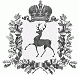 СЕЛЬСКИЙ СОВЕТ СТАРОРУДКИНСКОГО СЕЛЬСОВЕТАШАРАНГСКОГО МУНИЦИПАЛЬНОГО РАЙОНАНИЖЕГОРОДСКОЙ ОБЛАСТИР Е Ш Е Н И Е12.04.2021 									№ 12Об исполнении бюджета Старорудкинского сельсовета за 2020 годВ соответствии с Уставом Старорудкинского сельсовета Шарангского муниципального района Нижегородской области, сельский Совет р е ш и л:	1. Утвердить отчет об исполнении бюджета Старорудкинского сельсовета за 2020 год по доходам в сумме 9986,1тыс.рублей, по расходам в сумме 10066,1тыс.рублей, с превышением расходов над доходами (дефицит бюджета поселения) в сумме 80тыс.рублей и со следующими показателями:	1) доходов бюджета поселения по кодам классификации доходов бюджета поселения за 2020 год согласно приложению 1;	3) расходов бюджета поселения по ведомственной структуре расходов бюджета поселения за 2020 год согласно приложению 2;	4) расходов бюджета поселения по разделам и подразделам классификации расходов бюджета поселения, по целевым статьям (муниципальным программам и непрограммным направлениям деятельности) и группам видов расходов за 2020 год согласно приложению 3;	5) источников финансирования дефицита бюджета поселения за 2020 год согласно приложению 4.	2. Обнародовать настоящее решение в порядке, установленном Уставом Старорудкинского сельсовета Шарангского муниципального района Нижегородской области.Глава местного самоуправления 				Н.Н.ЛежнинаПриложение 1Приложение 1Приложение 1Приложение 1Приложение 1Приложение 1Приложение 1к решению сельского Совета Старорудкинского сельсовета«Об исполнении бюджета Старорудкинского сельсовета  за 2020 год»к решению сельского Совета Старорудкинского сельсовета«Об исполнении бюджета Старорудкинского сельсовета  за 2020 год»к решению сельского Совета Старорудкинского сельсовета«Об исполнении бюджета Старорудкинского сельсовета  за 2020 год»к решению сельского Совета Старорудкинского сельсовета«Об исполнении бюджета Старорудкинского сельсовета  за 2020 год»к решению сельского Совета Старорудкинского сельсовета«Об исполнении бюджета Старорудкинского сельсовета  за 2020 год»к решению сельского Совета Старорудкинского сельсовета«Об исполнении бюджета Старорудкинского сельсовета  за 2020 год»к решению сельского Совета Старорудкинского сельсовета«Об исполнении бюджета Старорудкинского сельсовета  за 2020 год»к решению сельского Совета Старорудкинского сельсовета«Об исполнении бюджета Старорудкинского сельсовета  за 2020 год»к решению сельского Совета Старорудкинского сельсовета«Об исполнении бюджета Старорудкинского сельсовета  за 2020 год»к решению сельского Совета Старорудкинского сельсовета«Об исполнении бюджета Старорудкинского сельсовета  за 2020 год»к решению сельского Совета Старорудкинского сельсовета«Об исполнении бюджета Старорудкинского сельсовета  за 2020 год»к решению сельского Совета Старорудкинского сельсовета«Об исполнении бюджета Старорудкинского сельсовета  за 2020 год»к решению сельского Совета Старорудкинского сельсовета«Об исполнении бюджета Старорудкинского сельсовета  за 2020 год»к решению сельского Совета Старорудкинского сельсовета«Об исполнении бюджета Старорудкинского сельсовета  за 2020 год»к решению сельского Совета Старорудкинского сельсовета«Об исполнении бюджета Старорудкинского сельсовета  за 2020 год»Доходы бюджета поселения по кодам классификациидоходов бюджета поселения за 2020 годДоходы бюджета поселения по кодам классификациидоходов бюджета поселения за 2020 годДоходы бюджета поселения по кодам классификациидоходов бюджета поселения за 2020 годДоходы бюджета поселения по кодам классификациидоходов бюджета поселения за 2020 годДоходы бюджета поселения по кодам классификациидоходов бюджета поселения за 2020 годДоходы бюджета поселения по кодам классификациидоходов бюджета поселения за 2020 годДоходы бюджета поселения по кодам классификациидоходов бюджета поселения за 2020 годДоходы бюджета поселения по кодам классификациидоходов бюджета поселения за 2020 годДоходы бюджета поселения по кодам классификациидоходов бюджета поселения за 2020 годДоходы бюджета поселения по кодам классификациидоходов бюджета поселения за 2020 годДоходы бюджета поселения по кодам классификациидоходов бюджета поселения за 2020 годДоходы бюджета поселения по кодам классификациидоходов бюджета поселения за 2020 годДоходы бюджета поселения по кодам классификациидоходов бюджета поселения за 2020 годДоходы бюджета поселения по кодам классификациидоходов бюджета поселения за 2020 годДоходы бюджета поселения по кодам классификациидоходов бюджета поселения за 2020 годДоходы бюджета поселения по кодам классификациидоходов бюджета поселения за 2020 годДоходы бюджета поселения по кодам классификациидоходов бюджета поселения за 2020 годДоходы бюджета поселения по кодам классификациидоходов бюджета поселения за 2020 годДоходы бюджета поселения по кодам классификациидоходов бюджета поселения за 2020 годДоходы бюджета поселения по кодам классификациидоходов бюджета поселения за 2020 годДоходы бюджета поселения по кодам классификациидоходов бюджета поселения за 2020 годДоходы бюджета поселения по кодам классификациидоходов бюджета поселения за 2020 годДоходы бюджета поселения по кодам классификациидоходов бюджета поселения за 2020 годДоходы бюджета поселения по кодам классификациидоходов бюджета поселения за 2020 годДоходы бюджета поселения по кодам классификациидоходов бюджета поселения за 2020 годДоходы бюджета поселения по кодам классификациидоходов бюджета поселения за 2020 годДоходы бюджета поселения по кодам классификациидоходов бюджета поселения за 2020 годДоходы бюджета поселения по кодам классификациидоходов бюджета поселения за 2020 годДоходы бюджета поселения по кодам классификациидоходов бюджета поселения за 2020 годДоходы бюджета поселения по кодам классификациидоходов бюджета поселения за 2020 годДоходы бюджета поселения по кодам классификациидоходов бюджета поселения за 2020 годДоходы бюджета поселения по кодам классификациидоходов бюджета поселения за 2020 годДоходы бюджета поселения по кодам классификациидоходов бюджета поселения за 2020 годДоходы бюджета поселения по кодам классификациидоходов бюджета поселения за 2020 годДоходы бюджета поселения по кодам классификациидоходов бюджета поселения за 2020 годДоходы бюджета поселения по кодам классификациидоходов бюджета поселения за 2020 годДоходы бюджета поселения по кодам классификациидоходов бюджета поселения за 2020 годДоходы бюджета поселения по кодам классификациидоходов бюджета поселения за 2020 годДоходы бюджета поселения по кодам классификациидоходов бюджета поселения за 2020 годДоходы бюджета поселения по кодам классификациидоходов бюджета поселения за 2020 годДоходы бюджета поселения по кодам классификациидоходов бюджета поселения за 2020 годДоходы бюджета поселения по кодам классификациидоходов бюджета поселения за 2020 годДоходы бюджета поселения по кодам классификациидоходов бюджета поселения за 2020 годДоходы бюджета поселения по кодам классификациидоходов бюджета поселения за 2020 годДоходы бюджета поселения по кодам классификациидоходов бюджета поселения за 2020 годДоходы бюджета поселения по кодам классификациидоходов бюджета поселения за 2020 годДоходы бюджета поселения по кодам классификациидоходов бюджета поселения за 2020 годДоходы бюджета поселения по кодам классификациидоходов бюджета поселения за 2020 годДоходы бюджета поселения по кодам классификациидоходов бюджета поселения за 2020 годДоходы бюджета поселения по кодам классификациидоходов бюджета поселения за 2020 годДоходы бюджета поселения по кодам классификациидоходов бюджета поселения за 2020 годДоходы бюджета поселения по кодам классификациидоходов бюджета поселения за 2020 годДоходы бюджета поселения по кодам классификациидоходов бюджета поселения за 2020 годДоходы бюджета поселения по кодам классификациидоходов бюджета поселения за 2020 годДоходы бюджета поселения по кодам классификациидоходов бюджета поселения за 2020 годДоходы бюджета поселения по кодам классификациидоходов бюджета поселения за 2020 годДоходы бюджета поселения по кодам классификациидоходов бюджета поселения за 2020 годДоходы бюджета поселения по кодам классификациидоходов бюджета поселения за 2020 годДоходы бюджета поселения по кодам классификациидоходов бюджета поселения за 2020 годДоходы бюджета поселения по кодам классификациидоходов бюджета поселения за 2020 годДоходы бюджета поселения по кодам классификациидоходов бюджета поселения за 2020 годДоходы бюджета поселения по кодам классификациидоходов бюджета поселения за 2020 годДоходы бюджета поселения по кодам классификациидоходов бюджета поселения за 2020 годДоходы бюджета поселения по кодам классификациидоходов бюджета поселения за 2020 годДоходы бюджета поселения по кодам классификациидоходов бюджета поселения за 2020 годДоходы бюджета поселения по кодам классификациидоходов бюджета поселения за 2020 годДоходы бюджета поселения по кодам классификациидоходов бюджета поселения за 2020 годДоходы бюджета поселения по кодам классификациидоходов бюджета поселения за 2020 годДоходы бюджета поселения по кодам классификациидоходов бюджета поселения за 2020 годДоходы бюджета поселения по кодам классификациидоходов бюджета поселения за 2020 годДоходы бюджета поселения по кодам классификациидоходов бюджета поселения за 2020 годДоходы бюджета поселения по кодам классификациидоходов бюджета поселения за 2020 годтыс.рублейтыс.рублейтыс.рублейКод бюджетной классификацииКод бюджетной классификацииКод бюджетной классификацииНаименование показателяНаименование показателяНаименование показателяНаименование показателяПлан на       2020 годПлан на       2020 годПлан на       2020 годПлан на       2020 годПлан на       2020 годИсполнено        за  2020 годИсполнено        за  2020 годИсполнено        за  2020 год% исполнения% исполнения% исполнения1112222333334445551.00.00000.00.0000.001.00.00000.00.0000.001.00.00000.00.0000.001. НАЛОГОВЫЕ И НЕНАЛОГОВЫЕ ДОХОДЫ1. НАЛОГОВЫЕ И НЕНАЛОГОВЫЕ ДОХОДЫ1. НАЛОГОВЫЕ И НЕНАЛОГОВЫЕ ДОХОДЫ1. НАЛОГОВЫЕ И НЕНАЛОГОВЫЕ ДОХОДЫ1675,61675,61675,61675,61675,61602,81602,81602,8102,1102,1102,11.01.00000.00.0000 0001.01.00000.00.0000 0001.01.00000.00.0000 0001.1.НАЛОГИ НА ПРИБЫЛЬ, ДОХОДЫ1.1.НАЛОГИ НА ПРИБЫЛЬ, ДОХОДЫ1.1.НАЛОГИ НА ПРИБЫЛЬ, ДОХОДЫ1.1.НАЛОГИ НА ПРИБЫЛЬ, ДОХОДЫ273,3273,3273,3273,3273,3257,4257,4257,4105,7105,7105,71.01.02000.01.0000 0001.01.02000.01.0000 0001.01.02000.01.0000 0001.1.1.Налог на доходы физических лиц1.1.1.Налог на доходы физических лиц1.1.1.Налог на доходы физических лиц1.1.1.Налог на доходы физических лиц273,3273,3273,3273,3273,3257,4257,4257,4105,7105,7105,71.01.02010.01.1000 1101.01.02010.01.1000 1101.01.02010.01.1000 1101.1.1.1.Налог на доходы физических лиц с доходов, источником которых является налоговый агент, за исключением доходов, в отношении которых исчисление и уплата налога осуществляются в соответствии со статьями 227,227.1 и 228 Налогового кодекса Российской Федерации (сумма платежа (перерасчеты, недоимка и задолженность по соответствующему платежу, в т.ч. по отмененному)1.1.1.1.Налог на доходы физических лиц с доходов, источником которых является налоговый агент, за исключением доходов, в отношении которых исчисление и уплата налога осуществляются в соответствии со статьями 227,227.1 и 228 Налогового кодекса Российской Федерации (сумма платежа (перерасчеты, недоимка и задолженность по соответствующему платежу, в т.ч. по отмененному)1.1.1.1.Налог на доходы физических лиц с доходов, источником которых является налоговый агент, за исключением доходов, в отношении которых исчисление и уплата налога осуществляются в соответствии со статьями 227,227.1 и 228 Налогового кодекса Российской Федерации (сумма платежа (перерасчеты, недоимка и задолженность по соответствующему платежу, в т.ч. по отмененному)1.1.1.1.Налог на доходы физических лиц с доходов, источником которых является налоговый агент, за исключением доходов, в отношении которых исчисление и уплата налога осуществляются в соответствии со статьями 227,227.1 и 228 Налогового кодекса Российской Федерации (сумма платежа (перерасчеты, недоимка и задолженность по соответствующему платежу, в т.ч. по отмененному)273,3273,3273,3273,3273,3253,4253,4253,4103,9103,9103,91.01.02010.01.2100 1101.01.02010.01.2100 1101.01.02010.01.2100 1101.1.1.2.Налог на доходы физических лиц с доходов, источником которых является налоговый агент, за исключением доходов, в отношении которых исчисление и уплата налога осуществляются в соответствии со статьями 227,227.1 и 228 Налогового кодекса Российской Федерации (пени по соответствующему платежу)1.1.1.2.Налог на доходы физических лиц с доходов, источником которых является налоговый агент, за исключением доходов, в отношении которых исчисление и уплата налога осуществляются в соответствии со статьями 227,227.1 и 228 Налогового кодекса Российской Федерации (пени по соответствующему платежу)1.1.1.2.Налог на доходы физических лиц с доходов, источником которых является налоговый агент, за исключением доходов, в отношении которых исчисление и уплата налога осуществляются в соответствии со статьями 227,227.1 и 228 Налогового кодекса Российской Федерации (пени по соответствующему платежу)1.1.1.2.Налог на доходы физических лиц с доходов, источником которых является налоговый агент, за исключением доходов, в отношении которых исчисление и уплата налога осуществляются в соответствии со статьями 227,227.1 и 228 Налогового кодекса Российской Федерации (пени по соответствующему платежу)-----4,04,04,0---1.03.00000.01.0000 0001.03.00000.01.0000 0001.03.00000.01.0000 0001.2. НАЛОГИ НА ТОВАРЫ (РАБОТЫ, УСЛУГИ), РЕАЛИЗУЕМЫЕ НА ТЕРРИТОРИИ РОССИЙСКОЙ ФЕДЕРАЦИИ1.2. НАЛОГИ НА ТОВАРЫ (РАБОТЫ, УСЛУГИ), РЕАЛИЗУЕМЫЕ НА ТЕРРИТОРИИ РОССИЙСКОЙ ФЕДЕРАЦИИ1.2. НАЛОГИ НА ТОВАРЫ (РАБОТЫ, УСЛУГИ), РЕАЛИЗУЕМЫЕ НА ТЕРРИТОРИИ РОССИЙСКОЙ ФЕДЕРАЦИИ1.2. НАЛОГИ НА ТОВАРЫ (РАБОТЫ, УСЛУГИ), РЕАЛИЗУЕМЫЕ НА ТЕРРИТОРИИ РОССИЙСКОЙ ФЕДЕРАЦИИ798,9798,9798,9798,9798,9793,6793,6793,6110,3110,3110,31.03.02000.01.0000 1101.03.02000.01.0000 1101.03.02000.01.0000 1101.2.1.Акцизы по подакцизным товарам (продукции), производимым на территории Российской Федерации1.2.1.Акцизы по подакцизным товарам (продукции), производимым на территории Российской Федерации1.2.1.Акцизы по подакцизным товарам (продукции), производимым на территории Российской Федерации1.2.1.Акцизы по подакцизным товарам (продукции), производимым на территории Российской Федерации798,9798,9798,9798,9798,9793,6793,6793,6110,3110,3110,31.03.02231.01.0000 1101.03.02231.01.0000 1101.03.02231.01.0000 1101.2.1.1.Доходы от уплаты акцизов на дизельное топливо, подлежащие распределению между бюджетами субъектов Российской Федерации и местными бюджетами с учетом установленных дифференцированных нормативов отчислений в местные бюджеты1.2.1.1.Доходы от уплаты акцизов на дизельное топливо, подлежащие распределению между бюджетами субъектов Российской Федерации и местными бюджетами с учетом установленных дифференцированных нормативов отчислений в местные бюджеты1.2.1.1.Доходы от уплаты акцизов на дизельное топливо, подлежащие распределению между бюджетами субъектов Российской Федерации и местными бюджетами с учетом установленных дифференцированных нормативов отчислений в местные бюджеты1.2.1.1.Доходы от уплаты акцизов на дизельное топливо, подлежащие распределению между бюджетами субъектов Российской Федерации и местными бюджетами с учетом установленных дифференцированных нормативов отчислений в местные бюджеты362,6362,6362,6362,6362,6366,1366,1366,1113,8113,8113,81.03.02241.01.0000 1101.03.02241.01.0000 1101.03.02241.01.0000 1101.2.1.2.Доходы от уплаты акцизов на моторные масла для дизельных и (или) карбюраторных (инжекторных) двигателей, подлежащие распределению между бюджетами бюджетами субъектов Российской Федерации и местными бюджетами с учетом установленных дифференцированных нормативов отчислений в местные бюджеты1.2.1.2.Доходы от уплаты акцизов на моторные масла для дизельных и (или) карбюраторных (инжекторных) двигателей, подлежащие распределению между бюджетами бюджетами субъектов Российской Федерации и местными бюджетами с учетом установленных дифференцированных нормативов отчислений в местные бюджеты1.2.1.2.Доходы от уплаты акцизов на моторные масла для дизельных и (или) карбюраторных (инжекторных) двигателей, подлежащие распределению между бюджетами бюджетами субъектов Российской Федерации и местными бюджетами с учетом установленных дифференцированных нормативов отчислений в местные бюджеты1.2.1.2.Доходы от уплаты акцизов на моторные масла для дизельных и (или) карбюраторных (инжекторных) двигателей, подлежащие распределению между бюджетами бюджетами субъектов Российской Федерации и местными бюджетами с учетом установленных дифференцированных нормативов отчислений в местные бюджеты2,42,42,42,42,42,62,62,690,390,390,31.03.02251.01.0000 1101.03.02251.01.0000 1101.03.02251.01.0000 1101.2.1.3.Доходы от уплаты акцизов на автомобильный бензин, подлежащие распределению между бюджетами субъектов Российской Федерации и местными бюджетами с учетом установленных дифференцированных нормативов отчислений в местные бюджеты1.2.1.3.Доходы от уплаты акцизов на автомобильный бензин, подлежащие распределению между бюджетами субъектов Российской Федерации и местными бюджетами с учетом установленных дифференцированных нормативов отчислений в местные бюджеты1.2.1.3.Доходы от уплаты акцизов на автомобильный бензин, подлежащие распределению между бюджетами субъектов Российской Федерации и местными бюджетами с учетом установленных дифференцированных нормативов отчислений в местные бюджеты1.2.1.3.Доходы от уплаты акцизов на автомобильный бензин, подлежащие распределению между бюджетами субъектов Российской Федерации и местными бюджетами с учетом установленных дифференцированных нормативов отчислений в местные бюджеты508,9508,9508,9508,9508,9492,4492,4492,4102,5102,5102,51.03.02261.01.0000 1101.03.02261.01.0000 1101.03.02261.01.0000 1101.2.1.4.Доходы от уплаты акцизов на прямогонный бензин, подлежащие распределению между бюджетами субъектов Российской Федерации и местными бюджетами с учетом установленных дифференцированных нормативов отчислений в местные бюджеты1.2.1.4.Доходы от уплаты акцизов на прямогонный бензин, подлежащие распределению между бюджетами субъектов Российской Федерации и местными бюджетами с учетом установленных дифференцированных нормативов отчислений в местные бюджеты1.2.1.4.Доходы от уплаты акцизов на прямогонный бензин, подлежащие распределению между бюджетами субъектов Российской Федерации и местными бюджетами с учетом установленных дифференцированных нормативов отчислений в местные бюджеты1.2.1.4.Доходы от уплаты акцизов на прямогонный бензин, подлежащие распределению между бюджетами субъектов Российской Федерации и местными бюджетами с учетом установленных дифференцированных нормативов отчислений в местные бюджеты-74,9-74,9-74,9-74,9-74,9-67,5-67,5-67,573,873,873,81.05.00000.01.0000 0001.05.00000.01.0000 0001.05.00000.01.0000 0001.3.НАЛОГИ НА СОВОКУПНЫЙ ДОХОД1.3.НАЛОГИ НА СОВОКУПНЫЙ ДОХОД1.3.НАЛОГИ НА СОВОКУПНЫЙ ДОХОД1.3.НАЛОГИ НА СОВОКУПНЫЙ ДОХОД35,035,035,035,035,086,086,086,0501,0501,0501,01.05.03010.01.1000 1101.05.03010.01.1000 1101.05.03010.01.1000 1101.3.1.Единый сельскохозяйственный налог (сумма платежа)1.3.1.Единый сельскохозяйственный налог (сумма платежа)1.3.1.Единый сельскохозяйственный налог (сумма платежа)1.3.1.Единый сельскохозяйственный налог (сумма платежа)35,035,035,035,035,086,086,086,0500,0500,0500,01.06.00000.00.0000 0001.06.00000.00.0000 0001.06.00000.00.0000 0001.4.НАЛОГИ НА ИМУЩЕСТВО1.4.НАЛОГИ НА ИМУЩЕСТВО1.4.НАЛОГИ НА ИМУЩЕСТВО1.4.НАЛОГИ НА ИМУЩЕСТВО484,2484,2484,2484,2484,2393,4393,4393,486,786,786,71.06.01000.00.0000 1101.06.01000.00.0000 1101.06.01000.00.0000 1101.4.1.Налог на имущество физических лиц1.4.1.Налог на имущество физических лиц1.4.1.Налог на имущество физических лиц1.4.1.Налог на имущество физических лиц97,497,497,497,497,494,094,094,0107,9107,9107,91.06.01030.10.1000 1101.06.01030.10.1000 1101.06.01030.10.1000 1101.4.1.1.Налог на имущество физических лиц, взимаемый по ставкам, применяемым к объектам налогообложения, расположенным в границах сельских поселений (сумма платежа (перерасчеты, недоимка и задолженность по соответствующему платежу, в т.ч. по отмененному)1.4.1.1.Налог на имущество физических лиц, взимаемый по ставкам, применяемым к объектам налогообложения, расположенным в границах сельских поселений (сумма платежа (перерасчеты, недоимка и задолженность по соответствующему платежу, в т.ч. по отмененному)1.4.1.1.Налог на имущество физических лиц, взимаемый по ставкам, применяемым к объектам налогообложения, расположенным в границах сельских поселений (сумма платежа (перерасчеты, недоимка и задолженность по соответствующему платежу, в т.ч. по отмененному)1.4.1.1.Налог на имущество физических лиц, взимаемый по ставкам, применяемым к объектам налогообложения, расположенным в границах сельских поселений (сумма платежа (перерасчеты, недоимка и задолженность по соответствующему платежу, в т.ч. по отмененному)97,497,497,497,497,494,094,094,0107,1107,1107,11.06.01030.10.2100 1101.06.01030.10.2100 1101.06.01030.10.2100 1101.4.1.2.Налог на имущество физических лиц, взимаемый по ставкам, применяемым к объектам налогообложения, расположенным в границах сельских поселений (пени по соответствующему платежу)1.4.1.2.Налог на имущество физических лиц, взимаемый по ставкам, применяемым к объектам налогообложения, расположенным в границах сельских поселений (пени по соответствующему платежу)1.4.1.2.Налог на имущество физических лиц, взимаемый по ставкам, применяемым к объектам налогообложения, расположенным в границах сельских поселений (пени по соответствующему платежу)1.4.1.2.Налог на имущество физических лиц, взимаемый по ставкам, применяемым к объектам налогообложения, расположенным в границах сельских поселений (пени по соответствующему платежу)-----1,81,81,8---1.06.06000.00.0000 1101.06.06000.00.0000 1101.06.06000.00.0000 1101.4.2.Земельный налог1.4.2.Земельный налог1.4.2.Земельный налог1.4.2.Земельный налог386,8386,8386,8386,8386,8297,6297,6297,681,381,381,31.06.06030.00.0000 1101.06.06030.00.0000 1101.06.06030.00.0000 1101.4.2.1. Земельный налог с организаций1.4.2.1. Земельный налог с организаций1.4.2.1. Земельный налог с организаций1.4.2.1. Земельный налог с организаций71,771,771,771,771,777,877,877,8100,8100,8100,81.06.06033.10.1000 1101.06.06033.10.1000 1101.06.06033.10.1000 1101.4.2.1.1.Земельный налог с организаций, обладающих земельным участком, расположенным в границах сельских поселений (сумма платежа (перерасчеты, недоимка и задолженность по соответствующему платежу, в т.ч. по отмененному)1.4.2.1.1.Земельный налог с организаций, обладающих земельным участком, расположенным в границах сельских поселений (сумма платежа (перерасчеты, недоимка и задолженность по соответствующему платежу, в т.ч. по отмененному)1.4.2.1.1.Земельный налог с организаций, обладающих земельным участком, расположенным в границах сельских поселений (сумма платежа (перерасчеты, недоимка и задолженность по соответствующему платежу, в т.ч. по отмененному)1.4.2.1.1.Земельный налог с организаций, обладающих земельным участком, расположенным в границах сельских поселений (сумма платежа (перерасчеты, недоимка и задолженность по соответствующему платежу, в т.ч. по отмененному)71,771,771,771,771,777,877,877,8100,0100,0100,01.06.06033.10.2100 1101.06.06033.10.2100 1101.06.06033.10.2100 1101.4.2.1.2.Земельный налог с организаций, обладающих земельным участком, расположенным в границах сельских поселений (пени по соответствующему  платежу)1.4.2.1.2.Земельный налог с организаций, обладающих земельным участком, расположенным в границах сельских поселений (пени по соответствующему  платежу)1.4.2.1.2.Земельный налог с организаций, обладающих земельным участком, расположенным в границах сельских поселений (пени по соответствующему  платежу)1.4.2.1.2.Земельный налог с организаций, обладающих земельным участком, расположенным в границах сельских поселений (пени по соответствующему  платежу)-----1,41,41,4---1.06.06033.10.3000.1101.06.06033.10.3000.1101.06.06033.10.3000.1101.4.2.1.3.Земельный налог с организаций, обладающих земельным участком ,расположенным в границах сельских поселений (суммы денежных взысканий(штрафов) по соответствующему платежу согласно законодательству Российской Федерации)1.4.2.1.3.Земельный налог с организаций, обладающих земельным участком ,расположенным в границах сельских поселений (суммы денежных взысканий(штрафов) по соответствующему платежу согласно законодательству Российской Федерации)1.4.2.1.3.Земельный налог с организаций, обладающих земельным участком ,расположенным в границах сельских поселений (суммы денежных взысканий(штрафов) по соответствующему платежу согласно законодательству Российской Федерации)1.4.2.1.3.Земельный налог с организаций, обладающих земельным участком ,расположенным в границах сельских поселений (суммы денежных взысканий(штрафов) по соответствующему платежу согласно законодательству Российской Федерации)------6,6-6,6-6,61.06.06040.00.0000 1101.06.06040.00.0000 1101.06.06040.00.0000 1101.4.2.2. Земельный налог с физических лиц1.4.2.2. Земельный налог с физических лиц1.4.2.2. Земельный налог с физических лиц1.4.2.2. Земельный налог с физических лиц315,1315,1315,1315,1315,1225,0225,0225,077,377,377,31.06.06043.10.1000 1101.06.06043.10.1000 1101.06.06043.10.1000 1101.4.2.2.1.Земельный налог с физических лиц, обладающих земельным участком, расположенным в границах сельских поселений (сумма платежа (перерасчеты, недоимка и задолженность по соответствующему платежу, в т.ч. по отмененному)1.4.2.2.1.Земельный налог с физических лиц, обладающих земельным участком, расположенным в границах сельских поселений (сумма платежа (перерасчеты, недоимка и задолженность по соответствующему платежу, в т.ч. по отмененному)1.4.2.2.1.Земельный налог с физических лиц, обладающих земельным участком, расположенным в границах сельских поселений (сумма платежа (перерасчеты, недоимка и задолженность по соответствующему платежу, в т.ч. по отмененному)1.4.2.2.1.Земельный налог с физических лиц, обладающих земельным участком, расположенным в границах сельских поселений (сумма платежа (перерасчеты, недоимка и задолженность по соответствующему платежу, в т.ч. по отмененному)315,1315,1315,1315,1315,1221,9221,9221,976,776,776,71.06.06043.10.2100 1101.06.06043.10.2100 1101.06.06043.10.2100 1101.4.2.2.2.Земельный налог с физических лиц, обладающих земельным участком, расположенным в границах сельских поселений (пени по соответствующему  платежу)1.4.2.2.2.Земельный налог с физических лиц, обладающих земельным участком, расположенным в границах сельских поселений (пени по соответствующему  платежу)1.4.2.2.2.Земельный налог с физических лиц, обладающих земельным участком, расположенным в границах сельских поселений (пени по соответствующему  платежу)1.4.2.2.2.Земельный налог с физических лиц, обладающих земельным участком, расположенным в границах сельских поселений (пени по соответствующему  платежу)-----3,13,13,1---1.08.00000.00.0000 0001.08.00000.00.0000 0001.08.00000.00.0000 0001.5.ГОСУДАРСТВЕННАЯ ПОШЛИНА1.5.ГОСУДАРСТВЕННАЯ ПОШЛИНА1.5.ГОСУДАРСТВЕННАЯ ПОШЛИНА1.5.ГОСУДАРСТВЕННАЯ ПОШЛИНА5,05,05,05,05,04,14,14,1127,5127,5127,51.08.04020.01.1000 1101.08.04020.01.1000 1101.08.04020.01.1000 1101.5.1.Государственная пошлина за совершение нотариальных действий должностными лицами органов местного самоуправления, уполномоченными в соответствии с законодательными актами Российской Федерации на совершение нотариальных действий (сумма платежа)1.5.1.Государственная пошлина за совершение нотариальных действий должностными лицами органов местного самоуправления, уполномоченными в соответствии с законодательными актами Российской Федерации на совершение нотариальных действий (сумма платежа)1.5.1.Государственная пошлина за совершение нотариальных действий должностными лицами органов местного самоуправления, уполномоченными в соответствии с законодательными актами Российской Федерации на совершение нотариальных действий (сумма платежа)1.5.1.Государственная пошлина за совершение нотариальных действий должностными лицами органов местного самоуправления, уполномоченными в соответствии с законодательными актами Российской Федерации на совершение нотариальных действий (сумма платежа)5,05,05,05,05,04,14,14,1127,5127,5127,51.13.00000.00.0000 0001.13.00000.00.0000 0001.13.00000.00.0000 0001.6.ДОХОДЫ ОТ ОКАЗАНИЯ ПЛАТНЫХ УСЛУГ (РАБОТ) И КОМПЕНСАЦИИ ЗАТРАТ ГОСУДАРСТВА1.6.ДОХОДЫ ОТ ОКАЗАНИЯ ПЛАТНЫХ УСЛУГ (РАБОТ) И КОМПЕНСАЦИИ ЗАТРАТ ГОСУДАРСТВА1.6.ДОХОДЫ ОТ ОКАЗАНИЯ ПЛАТНЫХ УСЛУГ (РАБОТ) И КОМПЕНСАЦИИ ЗАТРАТ ГОСУДАРСТВА1.6.ДОХОДЫ ОТ ОКАЗАНИЯ ПЛАТНЫХ УСЛУГ (РАБОТ) И КОМПЕНСАЦИИ ЗАТРАТ ГОСУДАРСТВА65,065,065,065,065,058,758,758,764,664,664,61.13.01995.10.0000.1301.13.01995.10.0000.1301.13.01995.10.0000.1301.6.1.Прочие доходы от оказания платных услуг (работ) получателями средств бюджетов сельских поселений1.6.1.Прочие доходы от оказания платных услуг (работ) получателями средств бюджетов сельских поселений1.6.1.Прочие доходы от оказания платных услуг (работ) получателями средств бюджетов сельских поселений1.6.1.Прочие доходы от оказания платных услуг (работ) получателями средств бюджетов сельских поселений65,065,065,065,065,058,758,758,764,664,664,61.16.10123.01.0101.1401.16.10123.01.0101.1401.16.10123.01.0101.1401,7Доходы от денежных взысканий(штрафов) поступающие в счет погашения задолженности ,образовавшейся до 1 января 2020 года, подлежащие зачислению в бюджет муниципального образования по нормативам, действовавшим в 2019 году1,7Доходы от денежных взысканий(штрафов) поступающие в счет погашения задолженности ,образовавшейся до 1 января 2020 года, подлежащие зачислению в бюджет муниципального образования по нормативам, действовавшим в 2019 году1,7Доходы от денежных взысканий(штрафов) поступающие в счет погашения задолженности ,образовавшейся до 1 января 2020 года, подлежащие зачислению в бюджет муниципального образования по нормативам, действовавшим в 2019 году1,7Доходы от денежных взысканий(штрафов) поступающие в счет погашения задолженности ,образовавшейся до 1 января 2020 года, подлежащие зачислению в бюджет муниципального образования по нормативам, действовавшим в 2019 году3,03,03,01.17.00000.00.0000 0001.17.00000.00.0000 0001.17.00000.00.0000 0001.8. ПРОЧИЕ НЕНАЛОГОВЫЕ ДОХОДЫ1.8. ПРОЧИЕ НЕНАЛОГОВЫЕ ДОХОДЫ1.8. ПРОЧИЕ НЕНАЛОГОВЫЕ ДОХОДЫ1.8. ПРОЧИЕ НЕНАЛОГОВЫЕ ДОХОДЫ14,214,214,214,214,214,414,414,4100,7100,7100,71.17.05050.10.0000.1801.17.05050.10.0000.1801.17.05050.10.0000.1801.8.1. Прочие неналоговые доходы бюджетов сельских поселений1.8.1. Прочие неналоговые доходы бюджетов сельских поселений1.8.1. Прочие неналоговые доходы бюджетов сельских поселений1.8.1. Прочие неналоговые доходы бюджетов сельских поселений14,214,214,214,214,214,414,414,4100,7100,7100,72.00.00000.00.0000 0002.00.00000.00.0000 0002.00.00000.00.0000 0002.БЕЗВОЗМЕЗДНЫЕ ПОСТУПЛЕНИЯ 2.БЕЗВОЗМЕЗДНЫЕ ПОСТУПЛЕНИЯ 2.БЕЗВОЗМЕЗДНЫЕ ПОСТУПЛЕНИЯ 2.БЕЗВОЗМЕЗДНЫЕ ПОСТУПЛЕНИЯ 8383,38383,38383,38383,38383,38383,38383,38383,3100,0100,0100,02.02.00000.00.0000.0002.02.00000.00.0000.0002.02.00000.00.0000.0002.1. Безвозмездные поступления от других бюджетов бюджетной системы Российской Федерации2.1. Безвозмездные поступления от других бюджетов бюджетной системы Российской Федерации2.1. Безвозмездные поступления от других бюджетов бюджетной системы Российской Федерации2.1. Безвозмездные поступления от других бюджетов бюджетной системы Российской Федерации8283,88283,88283,88283,88283,88283,88283,88283,8100,0100,0100,02.02.10000.00.0000.1502.02.10000.00.0000.1502.02.10000.00.0000.1502.1.1. Дотации бюджетам субъектов Российской Федерации и муниципальных образований2.1.1. Дотации бюджетам субъектов Российской Федерации и муниципальных образований2.1.1. Дотации бюджетам субъектов Российской Федерации и муниципальных образований2.1.1. Дотации бюджетам субъектов Российской Федерации и муниципальных образований4694,34694,34694,34694,34694,34694,34694,34694,3100,0100,0100,02.02.15001.10.0000.1502.02.15001.10.0000.1502.02.15001.10.0000.1502.1.1.1. Дотации бюджетам сельских поселений на выравнивание бюджетной обеспеченности2.1.1.1. Дотации бюджетам сельских поселений на выравнивание бюджетной обеспеченности2.1.1.1. Дотации бюджетам сельских поселений на выравнивание бюджетной обеспеченности2.1.1.1. Дотации бюджетам сельских поселений на выравнивание бюджетной обеспеченности4694,34694,34694,34694,34694,34694,34694,34694,3100,0100,0100,02.02.30000.00.0000.1502.02.30000.00.0000.1502.02.30000.00.0000.1502.1.2. Субвенции бюджетам субъектов Российской Федерации и муниципальных образований2.1.2. Субвенции бюджетам субъектов Российской Федерации и муниципальных образований2.1.2. Субвенции бюджетам субъектов Российской Федерации и муниципальных образований2.1.2. Субвенции бюджетам субъектов Российской Федерации и муниципальных образований66,066,066,066,066,066,066,066,0100,0100,0100,02.02.35118.10.0110.1502.02.35118.10.0110.1502.02.35118.10.0110.1502.1.2.1. Субвенции бюджетам сельских поселений на осуществление первичного воинского учета на территориях, где отсутствуют военные комиссариаты2.1.2.1. Субвенции бюджетам сельских поселений на осуществление первичного воинского учета на территориях, где отсутствуют военные комиссариаты2.1.2.1. Субвенции бюджетам сельских поселений на осуществление первичного воинского учета на территориях, где отсутствуют военные комиссариаты2.1.2.1. Субвенции бюджетам сельских поселений на осуществление первичного воинского учета на территориях, где отсутствуют военные комиссариаты66,066,066,066,066,066,066,066,0100,0100,0100,02.02.40000.00.0000.1502.02.40000.00.0000.1502.02.40000.00.0000.1502.1.3. Иные межбюджетные трансферты2.1.3. Иные межбюджетные трансферты2.1.3. Иные межбюджетные трансферты2.1.3. Иные межбюджетные трансферты3523,53523,53523,53523,53523,53523,53523,53523,5100,0100,0100,02.02.45160.10.0000.1502.02.45160.10.0000.1502.02.45160.10.0000.1502.1.3.1. Межбюджетные трансферты, передаваемые бюджетам сельских поселений для компенсации дополнительных расходов, возникших в результате решений, принятых органами власти другого уровня2.1.3.1. Межбюджетные трансферты, передаваемые бюджетам сельских поселений для компенсации дополнительных расходов, возникших в результате решений, принятых органами власти другого уровня2.1.3.1. Межбюджетные трансферты, передаваемые бюджетам сельских поселений для компенсации дополнительных расходов, возникших в результате решений, принятых органами власти другого уровня2.1.3.1. Межбюджетные трансферты, передаваемые бюджетам сельских поселений для компенсации дополнительных расходов, возникших в результате решений, принятых органами власти другого уровня42,042,042,042,042,042,042,042,0100,0100,0100,02.02.49999.10.0000.1502.02.49999.10.0000.1502.02.49999.10.0000.1502.1.3.2. Прочие межбюджетные трансферты, передаваемые бюджетам  поселений на поддержку мер по обеспечению сбалансированности бюджетов2.1.3.2. Прочие межбюджетные трансферты, передаваемые бюджетам  поселений на поддержку мер по обеспечению сбалансированности бюджетов2.1.3.2. Прочие межбюджетные трансферты, передаваемые бюджетам  поселений на поддержку мер по обеспечению сбалансированности бюджетов2.1.3.2. Прочие межбюджетные трансферты, передаваемые бюджетам  поселений на поддержку мер по обеспечению сбалансированности бюджетов2965,32965,32965,32965,32965,32965,32965,32965,3100,0100,0100,02.1.3.3. Субсидии на реализацию мероприятий по обустройству и восстановлению памятных мест, посвященных ВОВ 1941-1945гг2.1.3.3. Субсидии на реализацию мероприятий по обустройству и восстановлению памятных мест, посвященных ВОВ 1941-1945гг2.1.3.3. Субсидии на реализацию мероприятий по обустройству и восстановлению памятных мест, посвященных ВОВ 1941-1945гг2.1.3.3. Субсидии на реализацию мероприятий по обустройству и восстановлению памятных мест, посвященных ВОВ 1941-1945гг87,487,487,487,487,487,487,487,4100,0100,0100,02.02.49999.10.9000.1502.02.49999.10.9000.1502.02.49999.10.9000.1502.1.3.4. Прочие межбюджетные трансферты, передаваемые бюджетам сельских поселений по поддержке местных инициатив2.1.3.4. Прочие межбюджетные трансферты, передаваемые бюджетам сельских поселений по поддержке местных инициатив2.1.3.4. Прочие межбюджетные трансферты, передаваемые бюджетам сельских поселений по поддержке местных инициатив2.1.3.4. Прочие межбюджетные трансферты, передаваемые бюджетам сельских поселений по поддержке местных инициатив428,8428,8428,8428,8428,8428,8428,8428,8100,0100,0100,02.04.05099.10.0000.1502.04.05099.10.0000.1502.04.05099.10.0000.1502,2.Прочие безвозмездные поступления от негосударственных организаций в бюджеты сельских поселений2,2.Прочие безвозмездные поступления от негосударственных организаций в бюджеты сельских поселений2,2.Прочие безвозмездные поступления от негосударственных организаций в бюджеты сельских поселений2,2.Прочие безвозмездные поступления от негосударственных организаций в бюджеты сельских поселений37,637,637,637,637,637,637,637,6100,0100,0100,02.04.05099.10.9000.1502.04.05099.10.9000.1502.04.05099.10.9000.1502.2.1.Прочие безвозмездные поступления от негосударственных организаций в бюджеты сельских поселений (средства безвозмездных поступлений от организаций и фондов по проекту по поддержке местных инициатив)2.2.1.Прочие безвозмездные поступления от негосударственных организаций в бюджеты сельских поселений (средства безвозмездных поступлений от организаций и фондов по проекту по поддержке местных инициатив)2.2.1.Прочие безвозмездные поступления от негосударственных организаций в бюджеты сельских поселений (средства безвозмездных поступлений от организаций и фондов по проекту по поддержке местных инициатив)2.2.1.Прочие безвозмездные поступления от негосударственных организаций в бюджеты сельских поселений (средства безвозмездных поступлений от организаций и фондов по проекту по поддержке местных инициатив)36,436,436,436,436,436,436,436,4100,0100,0100,02.07.05030.10.9000.1502.07.05030.10.9000.1502.07.05030.10.9000.1502.3.Прочие безвозмездные поступления в бюджеты сельских поселений (средства безвозмездных поступлений от физических лиц по проекту по поддержке местных инициатив)2.3.Прочие безвозмездные поступления в бюджеты сельских поселений (средства безвозмездных поступлений от физических лиц по проекту по поддержке местных инициатив)2.3.Прочие безвозмездные поступления в бюджеты сельских поселений (средства безвозмездных поступлений от физических лиц по проекту по поддержке местных инициатив)2.3.Прочие безвозмездные поступления в бюджеты сельских поселений (средства безвозмездных поступлений от физических лиц по проекту по поддержке местных инициатив)25,525,525,525,525,525,525,525,5100,0100,0100,0ИтогоИтогоИтогоИтого10058,910058,910058,910058,910058,99986,19986,19986,199,399,399,3Приложение 3Расходы бюджета поселенияпо ведомственной структуре расходов бюджета поселения за 2020 годРасходы бюджета поселенияпо ведомственной структуре расходов бюджета поселения за 2020 годРасходы бюджета поселенияпо ведомственной структуре расходов бюджета поселения за 2020 годРасходы бюджета поселенияпо ведомственной структуре расходов бюджета поселения за 2020 годРасходы бюджета поселенияпо ведомственной структуре расходов бюджета поселения за 2020 годРасходы бюджета поселенияпо ведомственной структуре расходов бюджета поселения за 2020 годРасходы бюджета поселенияпо ведомственной структуре расходов бюджета поселения за 2020 годРасходы бюджета поселенияпо ведомственной структуре расходов бюджета поселения за 2020 годРасходы бюджета поселенияпо ведомственной структуре расходов бюджета поселения за 2020 годРасходы бюджета поселенияпо ведомственной структуре расходов бюджета поселения за 2020 годРасходы бюджета поселенияпо ведомственной структуре расходов бюджета поселения за 2020 годРасходы бюджета поселенияпо ведомственной структуре расходов бюджета поселения за 2020 годРасходы бюджета поселенияпо ведомственной структуре расходов бюджета поселения за 2020 годРасходы бюджета поселенияпо ведомственной структуре расходов бюджета поселения за 2020 годРасходы бюджета поселенияпо ведомственной структуре расходов бюджета поселения за 2020 годРасходы бюджета поселенияпо ведомственной структуре расходов бюджета поселения за 2020 годРасходы бюджета поселенияпо ведомственной структуре расходов бюджета поселения за 2020 годРасходы бюджета поселенияпо ведомственной структуре расходов бюджета поселения за 2020 годРасходы бюджета поселенияпо ведомственной структуре расходов бюджета поселения за 2020 годРасходы бюджета поселенияпо ведомственной структуре расходов бюджета поселения за 2020 годРасходы бюджета поселенияпо ведомственной структуре расходов бюджета поселения за 2020 годРасходы бюджета поселенияпо ведомственной структуре расходов бюджета поселения за 2020 годРасходы бюджета поселенияпо ведомственной структуре расходов бюджета поселения за 2020 годРасходы бюджета поселенияпо ведомственной структуре расходов бюджета поселения за 2020 годРасходы бюджета поселенияпо ведомственной структуре расходов бюджета поселения за 2020 годРасходы бюджета поселенияпо ведомственной структуре расходов бюджета поселения за 2020 годРасходы бюджета поселенияпо ведомственной структуре расходов бюджета поселения за 2020 годРасходы бюджета поселенияпо ведомственной структуре расходов бюджета поселения за 2020 годРасходы бюджета поселенияпо ведомственной структуре расходов бюджета поселения за 2020 годРасходы бюджета поселенияпо ведомственной структуре расходов бюджета поселения за 2020 годРасходы бюджета поселенияпо ведомственной структуре расходов бюджета поселения за 2020 годРасходы бюджета поселенияпо ведомственной структуре расходов бюджета поселения за 2020 годРасходы бюджета поселенияпо ведомственной структуре расходов бюджета поселения за 2020 годРасходы бюджета поселенияпо ведомственной структуре расходов бюджета поселения за 2020 годРасходы бюджета поселенияпо ведомственной структуре расходов бюджета поселения за 2020 годРасходы бюджета поселенияпо ведомственной структуре расходов бюджета поселения за 2020 годРасходы бюджета поселенияпо ведомственной структуре расходов бюджета поселения за 2020 годРасходы бюджета поселенияпо ведомственной структуре расходов бюджета поселения за 2020 годРасходы бюджета поселенияпо ведомственной структуре расходов бюджета поселения за 2020 годРасходы бюджета поселенияпо ведомственной структуре расходов бюджета поселения за 2020 годРасходы бюджета поселенияпо ведомственной структуре расходов бюджета поселения за 2020 годРасходы бюджета поселенияпо ведомственной структуре расходов бюджета поселения за 2020 годРасходы бюджета поселенияпо ведомственной структуре расходов бюджета поселения за 2020 годРасходы бюджета поселенияпо ведомственной структуре расходов бюджета поселения за 2020 годРасходы бюджета поселенияпо ведомственной структуре расходов бюджета поселения за 2020 годРасходы бюджета поселенияпо ведомственной структуре расходов бюджета поселения за 2020 годРасходы бюджета поселенияпо ведомственной структуре расходов бюджета поселения за 2020 годРасходы бюджета поселенияпо ведомственной структуре расходов бюджета поселения за 2020 годРасходы бюджета поселенияпо ведомственной структуре расходов бюджета поселения за 2020 годРасходы бюджета поселенияпо ведомственной структуре расходов бюджета поселения за 2020 годРасходы бюджета поселенияпо ведомственной структуре расходов бюджета поселения за 2020 годРасходы бюджета поселенияпо ведомственной структуре расходов бюджета поселения за 2020 годРасходы бюджета поселенияпо ведомственной структуре расходов бюджета поселения за 2020 годРасходы бюджета поселенияпо ведомственной структуре расходов бюджета поселения за 2020 годРасходы бюджета поселенияпо ведомственной структуре расходов бюджета поселения за 2020 годРасходы бюджета поселенияпо ведомственной структуре расходов бюджета поселения за 2020 годРасходы бюджета поселенияпо ведомственной структуре расходов бюджета поселения за 2020 годРасходы бюджета поселенияпо ведомственной структуре расходов бюджета поселения за 2020 годРасходы бюджета поселенияпо ведомственной структуре расходов бюджета поселения за 2020 годРасходы бюджета поселенияпо ведомственной структуре расходов бюджета поселения за 2020 годРасходы бюджета поселенияпо ведомственной структуре расходов бюджета поселения за 2020 годРасходы бюджета поселенияпо ведомственной структуре расходов бюджета поселения за 2020 годтыс.рублейтыс.рублейтыс.рублейтыс.рублейКод бюджетной классификацииКод бюджетной классификацииКод бюджетной классификацииКод бюджетной классификацииКод бюджетной классификацииКод бюджетной классификацииКод бюджетной классификацииКод бюджетной классификацииКод бюджетной классификацииКод бюджетной классификацииКод бюджетной классификацииКод бюджетной классификацииКод бюджетной классификацииКод бюджетной классификацииКод бюджетной классификацииКод бюджетной классификацииКод бюджетной классификацииКод бюджетной классификацииКод бюджетной классификацииКод бюджетной классификацииКод бюджетной классификацииКод бюджетной классификацииКод бюджетной классификацииКод бюджетной классификацииКод бюджетной классификацииКод бюджетной классификацииКод бюджетной классификацииКод бюджетной классификацииПлан на 2020 годПлан на 2020 годИсполнено  за  2020 годИсполнено  за  2020 годИсполнено  за  2020 годИсполнено  за  2020 год% исп.% исп.% исп.Ведом-ствоВедом-ствоВедом-ствоРазделПодразделПодразделНаименование раздела, подразделаНаименование раздела, подразделаНаименование раздела, подразделаНаименование раздела, подразделаНаименование раздела, подразделаНаименование раздела, подразделаКЦСРКЦСРКЦСРНаименование целевой статьи расходовНаименование целевой статьи расходовНаименование целевой статьи расходовНаименование целевой статьи расходовНаименование целевой статьи расходовНаименование целевой статьи расходовНаименование целевой статьи расходовКВРНаименование вида расходаНаименование вида расходаНаименование вида расходаНаименование вида расходаНаименование вида расходаПлан на 2020 годПлан на 2020 годИсполнено  за  2020 годИсполнено  за  2020 годИсполнено  за  2020 годИсполнено  за  2020 год% исп.% исп.% исп.11123344444455566666667888889910101010111111487487487АДМИНИСТРАЦИЯ СТАРОРУДКИНСКОГО СЕЛЬСОВЕТА  ШАРАНГСКОГО МУНИЦИПАЛЬНОГО РАЙОНА НИЖЕГОРОДСКОЙ ОБЛАСТИАДМИНИСТРАЦИЯ СТАРОРУДКИНСКОГО СЕЛЬСОВЕТА  ШАРАНГСКОГО МУНИЦИПАЛЬНОГО РАЙОНА НИЖЕГОРОДСКОЙ ОБЛАСТИАДМИНИСТРАЦИЯ СТАРОРУДКИНСКОГО СЕЛЬСОВЕТА  ШАРАНГСКОГО МУНИЦИПАЛЬНОГО РАЙОНА НИЖЕГОРОДСКОЙ ОБЛАСТИАДМИНИСТРАЦИЯ СТАРОРУДКИНСКОГО СЕЛЬСОВЕТА  ШАРАНГСКОГО МУНИЦИПАЛЬНОГО РАЙОНА НИЖЕГОРОДСКОЙ ОБЛАСТИАДМИНИСТРАЦИЯ СТАРОРУДКИНСКОГО СЕЛЬСОВЕТА  ШАРАНГСКОГО МУНИЦИПАЛЬНОГО РАЙОНА НИЖЕГОРОДСКОЙ ОБЛАСТИАДМИНИСТРАЦИЯ СТАРОРУДКИНСКОГО СЕЛЬСОВЕТА  ШАРАНГСКОГО МУНИЦИПАЛЬНОГО РАЙОНА НИЖЕГОРОДСКОЙ ОБЛАСТИАДМИНИСТРАЦИЯ СТАРОРУДКИНСКОГО СЕЛЬСОВЕТА  ШАРАНГСКОГО МУНИЦИПАЛЬНОГО РАЙОНА НИЖЕГОРОДСКОЙ ОБЛАСТИАДМИНИСТРАЦИЯ СТАРОРУДКИНСКОГО СЕЛЬСОВЕТА  ШАРАНГСКОГО МУНИЦИПАЛЬНОГО РАЙОНА НИЖЕГОРОДСКОЙ ОБЛАСТИАДМИНИСТРАЦИЯ СТАРОРУДКИНСКОГО СЕЛЬСОВЕТА  ШАРАНГСКОГО МУНИЦИПАЛЬНОГО РАЙОНА НИЖЕГОРОДСКОЙ ОБЛАСТИАДМИНИСТРАЦИЯ СТАРОРУДКИНСКОГО СЕЛЬСОВЕТА  ШАРАНГСКОГО МУНИЦИПАЛЬНОГО РАЙОНА НИЖЕГОРОДСКОЙ ОБЛАСТИАДМИНИСТРАЦИЯ СТАРОРУДКИНСКОГО СЕЛЬСОВЕТА  ШАРАНГСКОГО МУНИЦИПАЛЬНОГО РАЙОНА НИЖЕГОРОДСКОЙ ОБЛАСТИАДМИНИСТРАЦИЯ СТАРОРУДКИНСКОГО СЕЛЬСОВЕТА  ШАРАНГСКОГО МУНИЦИПАЛЬНОГО РАЙОНА НИЖЕГОРОДСКОЙ ОБЛАСТИАДМИНИСТРАЦИЯ СТАРОРУДКИНСКОГО СЕЛЬСОВЕТА  ШАРАНГСКОГО МУНИЦИПАЛЬНОГО РАЙОНА НИЖЕГОРОДСКОЙ ОБЛАСТИАДМИНИСТРАЦИЯ СТАРОРУДКИНСКОГО СЕЛЬСОВЕТА  ШАРАНГСКОГО МУНИЦИПАЛЬНОГО РАЙОНА НИЖЕГОРОДСКОЙ ОБЛАСТИАДМИНИСТРАЦИЯ СТАРОРУДКИНСКОГО СЕЛЬСОВЕТА  ШАРАНГСКОГО МУНИЦИПАЛЬНОГО РАЙОНА НИЖЕГОРОДСКОЙ ОБЛАСТИАДМИНИСТРАЦИЯ СТАРОРУДКИНСКОГО СЕЛЬСОВЕТА  ШАРАНГСКОГО МУНИЦИПАЛЬНОГО РАЙОНА НИЖЕГОРОДСКОЙ ОБЛАСТИАДМИНИСТРАЦИЯ СТАРОРУДКИНСКОГО СЕЛЬСОВЕТА  ШАРАНГСКОГО МУНИЦИПАЛЬНОГО РАЙОНА НИЖЕГОРОДСКОЙ ОБЛАСТИАДМИНИСТРАЦИЯ СТАРОРУДКИНСКОГО СЕЛЬСОВЕТА  ШАРАНГСКОГО МУНИЦИПАЛЬНОГО РАЙОНА НИЖЕГОРОДСКОЙ ОБЛАСТИАДМИНИСТРАЦИЯ СТАРОРУДКИНСКОГО СЕЛЬСОВЕТА  ШАРАНГСКОГО МУНИЦИПАЛЬНОГО РАЙОНА НИЖЕГОРОДСКОЙ ОБЛАСТИАДМИНИСТРАЦИЯ СТАРОРУДКИНСКОГО СЕЛЬСОВЕТА  ШАРАНГСКОГО МУНИЦИПАЛЬНОГО РАЙОНА НИЖЕГОРОДСКОЙ ОБЛАСТИАДМИНИСТРАЦИЯ СТАРОРУДКИНСКОГО СЕЛЬСОВЕТА  ШАРАНГСКОГО МУНИЦИПАЛЬНОГО РАЙОНА НИЖЕГОРОДСКОЙ ОБЛАСТИАДМИНИСТРАЦИЯ СТАРОРУДКИНСКОГО СЕЛЬСОВЕТА  ШАРАНГСКОГО МУНИЦИПАЛЬНОГО РАЙОНА НИЖЕГОРОДСКОЙ ОБЛАСТИАДМИНИСТРАЦИЯ СТАРОРУДКИНСКОГО СЕЛЬСОВЕТА  ШАРАНГСКОГО МУНИЦИПАЛЬНОГО РАЙОНА НИЖЕГОРОДСКОЙ ОБЛАСТИАДМИНИСТРАЦИЯ СТАРОРУДКИНСКОГО СЕЛЬСОВЕТА  ШАРАНГСКОГО МУНИЦИПАЛЬНОГО РАЙОНА НИЖЕГОРОДСКОЙ ОБЛАСТИАДМИНИСТРАЦИЯ СТАРОРУДКИНСКОГО СЕЛЬСОВЕТА  ШАРАНГСКОГО МУНИЦИПАЛЬНОГО РАЙОНА НИЖЕГОРОДСКОЙ ОБЛАСТИ10350,910350,910066,110066,110066,110066,197,397,397,301 ОБЩЕГОСУДАРСТВЕННЫЕ ВОПРОСЫ  ОБЩЕГОСУДАРСТВЕННЫЕ ВОПРОСЫ  ОБЩЕГОСУДАРСТВЕННЫЕ ВОПРОСЫ  ОБЩЕГОСУДАРСТВЕННЫЕ ВОПРОСЫ  ОБЩЕГОСУДАРСТВЕННЫЕ ВОПРОСЫ  ОБЩЕГОСУДАРСТВЕННЫЕ ВОПРОСЫ  ОБЩЕГОСУДАРСТВЕННЫЕ ВОПРОСЫ  ОБЩЕГОСУДАРСТВЕННЫЕ ВОПРОСЫ  ОБЩЕГОСУДАРСТВЕННЫЕ ВОПРОСЫ  ОБЩЕГОСУДАРСТВЕННЫЕ ВОПРОСЫ  ОБЩЕГОСУДАРСТВЕННЫЕ ВОПРОСЫ  ОБЩЕГОСУДАРСТВЕННЫЕ ВОПРОСЫ  ОБЩЕГОСУДАРСТВЕННЫЕ ВОПРОСЫ  ОБЩЕГОСУДАРСТВЕННЫЕ ВОПРОСЫ  ОБЩЕГОСУДАРСТВЕННЫЕ ВОПРОСЫ  ОБЩЕГОСУДАРСТВЕННЫЕ ВОПРОСЫ  ОБЩЕГОСУДАРСТВЕННЫЕ ВОПРОСЫ  ОБЩЕГОСУДАРСТВЕННЫЕ ВОПРОСЫ  ОБЩЕГОСУДАРСТВЕННЫЕ ВОПРОСЫ  ОБЩЕГОСУДАРСТВЕННЫЕ ВОПРОСЫ  ОБЩЕГОСУДАРСТВЕННЫЕ ВОПРОСЫ  ОБЩЕГОСУДАРСТВЕННЫЕ ВОПРОСЫ  ОБЩЕГОСУДАРСТВЕННЫЕ ВОПРОСЫ  ОБЩЕГОСУДАРСТВЕННЫЕ ВОПРОСЫ 1441,51441,51402,31402,31402,31402,397,397,397,30104041332,71332,71300,01300,01300,01300,097,597,597,5010404Функционирование Правительства РФ, высших исполнительных органов государственной власти субъектов РФ, местных администрацийФункционирование Правительства РФ, высших исполнительных органов государственной власти субъектов РФ, местных администрацийФункционирование Правительства РФ, высших исполнительных органов государственной власти субъектов РФ, местных администрацийФункционирование Правительства РФ, высших исполнительных органов государственной власти субъектов РФ, местных администрацийФункционирование Правительства РФ, высших исполнительных органов государственной власти субъектов РФ, местных администраций8880120401888012040188801204018880120401Расходы на обеспечение функций органов местного самоуправленияРасходы на обеспечение функций органов местного самоуправленияРасходы на обеспечение функций органов местного самоуправленияРасходы на обеспечение функций органов местного самоуправленияРасходы на обеспечение функций органов местного самоуправленияРасходы на обеспечение функций органов местного самоуправленияРасходы на обеспечение функций органов местного самоуправления100Расходы на выплату персоналу в целях обеспечения выполнения функций государственными (муниципальными) органами, казенными учреждениями, органами управления государственными внебюджетными фондамиРасходы на выплату персоналу в целях обеспечения выполнения функций государственными (муниципальными) органами, казенными учреждениями, органами управления государственными внебюджетными фондамиРасходы на выплату персоналу в целях обеспечения выполнения функций государственными (муниципальными) органами, казенными учреждениями, органами управления государственными внебюджетными фондамиРасходы на выплату персоналу в целях обеспечения выполнения функций государственными (муниципальными) органами, казенными учреждениями, органами управления государственными внебюджетными фондамиРасходы на выплату персоналу в целях обеспечения выполнения функций государственными (муниципальными) органами, казенными учреждениями, органами управления государственными внебюджетными фондами512,1512,1510,3510,3510,3510,399,699,699,6010404Функционирование Правительства РФ, высших исполнительных органов государственной власти субъектов РФ, местных администрацийФункционирование Правительства РФ, высших исполнительных органов государственной власти субъектов РФ, местных администрацийФункционирование Правительства РФ, высших исполнительных органов государственной власти субъектов РФ, местных администрацийФункционирование Правительства РФ, высших исполнительных органов государственной власти субъектов РФ, местных администрацийФункционирование Правительства РФ, высших исполнительных органов государственной власти субъектов РФ, местных администраций8880120401888012040188801204018880120401Расходы на обеспечение функций органов местного самоуправленияРасходы на обеспечение функций органов местного самоуправленияРасходы на обеспечение функций органов местного самоуправленияРасходы на обеспечение функций органов местного самоуправленияРасходы на обеспечение функций органов местного самоуправленияРасходы на обеспечение функций органов местного самоуправленияРасходы на обеспечение функций органов местного самоуправления200Закупка товаров, работ и услуг для государственных (муниципальных) нуждЗакупка товаров, работ и услуг для государственных (муниципальных) нуждЗакупка товаров, работ и услуг для государственных (муниципальных) нуждЗакупка товаров, работ и услуг для государственных (муниципальных) нуждЗакупка товаров, работ и услуг для государственных (муниципальных) нужд200,8200,8173,6173,6173,6173,686,486,486,4010404Функционирование Правительства РФ, высших исполнительных органов государственной власти субъектов РФ, местных администрацийФункционирование Правительства РФ, высших исполнительных органов государственной власти субъектов РФ, местных администрацийФункционирование Правительства РФ, высших исполнительных органов государственной власти субъектов РФ, местных администрацийФункционирование Правительства РФ, высших исполнительных органов государственной власти субъектов РФ, местных администрацийФункционирование Правительства РФ, высших исполнительных органов государственной власти субъектов РФ, местных администраций8880120800888012080088801208008880120800Глава местной администрации (исполнительно-распорядительного органа муниципального образования)Глава местной администрации (исполнительно-распорядительного органа муниципального образования)Глава местной администрации (исполнительно-распорядительного органа муниципального образования)Глава местной администрации (исполнительно-распорядительного органа муниципального образования)Глава местной администрации (исполнительно-распорядительного органа муниципального образования)Глава местной администрации (исполнительно-распорядительного органа муниципального образования)Глава местной администрации (исполнительно-распорядительного органа муниципального образования)100Расходы на выплату персоналу в целях обеспечения выполнения функций государственными (муниципальными) органами, казенными учреждениями, органами управления государственными внебюджетными фондамиРасходы на выплату персоналу в целях обеспечения выполнения функций государственными (муниципальными) органами, казенными учреждениями, органами управления государственными внебюджетными фондамиРасходы на выплату персоналу в целях обеспечения выполнения функций государственными (муниципальными) органами, казенными учреждениями, органами управления государственными внебюджетными фондамиРасходы на выплату персоналу в целях обеспечения выполнения функций государственными (муниципальными) органами, казенными учреждениями, органами управления государственными внебюджетными фондамиРасходы на выплату персоналу в целях обеспечения выполнения функций государственными (муниципальными) органами, казенными учреждениями, органами управления государственными внебюджетными фондами619,8619,8616,1616,1616,1616,199,499,499,40111113,03,0011111Резервные фондыРезервные фондыРезервные фондыРезервные фондыРезервные фонды8880107005888010700588801070058880107005Резервные фонды местных администрацийРезервные фонды местных администрацийРезервные фонды местных администрацийРезервные фонды местных администрацийРезервные фонды местных администрацийРезервные фонды местных администрацийРезервные фонды местных администраций800Иные бюджетные ассигнованияИные бюджетные ассигнованияИные бюджетные ассигнованияИные бюджетные ассигнованияИные бюджетные ассигнования3,03,0011313105,8105,8102,3102,3102,3102,396,796,796,7011313Другие общегосударственные вопросыДругие общегосударственные вопросыДругие общегосударственные вопросыДругие общегосударственные вопросыДругие общегосударственные вопросы8880193990888019399088801939908880193990Учреждения по обеспечению хозяйственного обслуживанияУчреждения по обеспечению хозяйственного обслуживанияУчреждения по обеспечению хозяйственного обслуживанияУчреждения по обеспечению хозяйственного обслуживанияУчреждения по обеспечению хозяйственного обслуживанияУчреждения по обеспечению хозяйственного обслуживанияУчреждения по обеспечению хозяйственного обслуживания100Расходы на выплату персоналу в целях обеспечения выполнения функций государственными (муниципальными) органами, казенными учреждениями, органами управления государственными внебюджетными фондамиРасходы на выплату персоналу в целях обеспечения выполнения функций государственными (муниципальными) органами, казенными учреждениями, органами управления государственными внебюджетными фондамиРасходы на выплату персоналу в целях обеспечения выполнения функций государственными (муниципальными) органами, казенными учреждениями, органами управления государственными внебюджетными фондамиРасходы на выплату персоналу в целях обеспечения выполнения функций государственными (муниципальными) органами, казенными учреждениями, органами управления государственными внебюджетными фондамиРасходы на выплату персоналу в целях обеспечения выполнения функций государственными (муниципальными) органами, казенными учреждениями, органами управления государственными внебюджетными фондами102,8102,8102,3102,3102,3102,399,599,599,5011313Другие общегосударственные вопросыДругие общегосударственные вопросыДругие общегосударственные вопросыДругие общегосударственные вопросыДругие общегосударственные вопросы8880692035888069203588806920358880692035Прочие выплаты по обязательствам муниципального образованияПрочие выплаты по обязательствам муниципального образованияПрочие выплаты по обязательствам муниципального образованияПрочие выплаты по обязательствам муниципального образованияПрочие выплаты по обязательствам муниципального образованияПрочие выплаты по обязательствам муниципального образованияПрочие выплаты по обязательствам муниципального образования200Закупка товаров, работ и услуг для государственных (муниципальных) нуждЗакупка товаров, работ и услуг для государственных (муниципальных) нуждЗакупка товаров, работ и услуг для государственных (муниципальных) нуждЗакупка товаров, работ и услуг для государственных (муниципальных) нуждЗакупка товаров, работ и услуг для государственных (муниципальных) нужд3,03,002НАЦИОНАЛЬНАЯ  ОБОРОНА  НАЦИОНАЛЬНАЯ  ОБОРОНА  НАЦИОНАЛЬНАЯ  ОБОРОНА  НАЦИОНАЛЬНАЯ  ОБОРОНА  НАЦИОНАЛЬНАЯ  ОБОРОНА  НАЦИОНАЛЬНАЯ  ОБОРОНА  НАЦИОНАЛЬНАЯ  ОБОРОНА  НАЦИОНАЛЬНАЯ  ОБОРОНА  НАЦИОНАЛЬНАЯ  ОБОРОНА  НАЦИОНАЛЬНАЯ  ОБОРОНА  НАЦИОНАЛЬНАЯ  ОБОРОНА  НАЦИОНАЛЬНАЯ  ОБОРОНА  НАЦИОНАЛЬНАЯ  ОБОРОНА  НАЦИОНАЛЬНАЯ  ОБОРОНА  НАЦИОНАЛЬНАЯ  ОБОРОНА  НАЦИОНАЛЬНАЯ  ОБОРОНА  НАЦИОНАЛЬНАЯ  ОБОРОНА  НАЦИОНАЛЬНАЯ  ОБОРОНА  НАЦИОНАЛЬНАЯ  ОБОРОНА  НАЦИОНАЛЬНАЯ  ОБОРОНА  НАЦИОНАЛЬНАЯ  ОБОРОНА  НАЦИОНАЛЬНАЯ  ОБОРОНА  НАЦИОНАЛЬНАЯ  ОБОРОНА  НАЦИОНАЛЬНАЯ  ОБОРОНА  66,066,066,066,066,066,0100,0100,0100,002030366,066,066,066,066,066,0100,0100,0100,0020303Мобилизационная и вневойсковая подготовкаМобилизационная и вневойсковая подготовкаМобилизационная и вневойсковая подготовкаМобилизационная и вневойсковая подготовкаМобилизационная и вневойсковая подготовка1422051180142205118014220511801422051180Межбюджетные трансферты за счет субвенции на осуществление государственных полномочий РФ по первичному воинскому учету на территориях, где отсутствуют военные комиссариатыМежбюджетные трансферты за счет субвенции на осуществление государственных полномочий РФ по первичному воинскому учету на территориях, где отсутствуют военные комиссариатыМежбюджетные трансферты за счет субвенции на осуществление государственных полномочий РФ по первичному воинскому учету на территориях, где отсутствуют военные комиссариатыМежбюджетные трансферты за счет субвенции на осуществление государственных полномочий РФ по первичному воинскому учету на территориях, где отсутствуют военные комиссариатыМежбюджетные трансферты за счет субвенции на осуществление государственных полномочий РФ по первичному воинскому учету на территориях, где отсутствуют военные комиссариатыМежбюджетные трансферты за счет субвенции на осуществление государственных полномочий РФ по первичному воинскому учету на территориях, где отсутствуют военные комиссариатыМежбюджетные трансферты за счет субвенции на осуществление государственных полномочий РФ по первичному воинскому учету на территориях, где отсутствуют военные комиссариаты100Расходы на выплату персоналу в целях обеспечения выполнения функций государственными (муниципальными) органами, казенными учреждениями, органами управления государственными внебюджетными фондамиРасходы на выплату персоналу в целях обеспечения выполнения функций государственными (муниципальными) органами, казенными учреждениями, органами управления государственными внебюджетными фондамиРасходы на выплату персоналу в целях обеспечения выполнения функций государственными (муниципальными) органами, казенными учреждениями, органами управления государственными внебюджетными фондамиРасходы на выплату персоналу в целях обеспечения выполнения функций государственными (муниципальными) органами, казенными учреждениями, органами управления государственными внебюджетными фондамиРасходы на выплату персоналу в целях обеспечения выполнения функций государственными (муниципальными) органами, казенными учреждениями, органами управления государственными внебюджетными фондами46,146,146,146,146,146,1100,0100,0100,0020303Мобилизационная и вневойсковая подготовкаМобилизационная и вневойсковая подготовкаМобилизационная и вневойсковая подготовкаМобилизационная и вневойсковая подготовкаМобилизационная и вневойсковая подготовка1422051180142205118014220511801422051180Межбюджетные трансферты за счет субвенции на осуществление государственных полномочий РФ по первичному воинскому учету на территориях, где отсутствуют военные комиссариатыМежбюджетные трансферты за счет субвенции на осуществление государственных полномочий РФ по первичному воинскому учету на территориях, где отсутствуют военные комиссариатыМежбюджетные трансферты за счет субвенции на осуществление государственных полномочий РФ по первичному воинскому учету на территориях, где отсутствуют военные комиссариатыМежбюджетные трансферты за счет субвенции на осуществление государственных полномочий РФ по первичному воинскому учету на территориях, где отсутствуют военные комиссариатыМежбюджетные трансферты за счет субвенции на осуществление государственных полномочий РФ по первичному воинскому учету на территориях, где отсутствуют военные комиссариатыМежбюджетные трансферты за счет субвенции на осуществление государственных полномочий РФ по первичному воинскому учету на территориях, где отсутствуют военные комиссариатыМежбюджетные трансферты за счет субвенции на осуществление государственных полномочий РФ по первичному воинскому учету на территориях, где отсутствуют военные комиссариаты200Закупка товаров, работ и услуг для государственных (муниципальных) нуждЗакупка товаров, работ и услуг для государственных (муниципальных) нуждЗакупка товаров, работ и услуг для государственных (муниципальных) нуждЗакупка товаров, работ и услуг для государственных (муниципальных) нуждЗакупка товаров, работ и услуг для государственных (муниципальных) нужд19,919,919,919,919,919,9100,0100,0100,003 НАЦИОНАЛЬНАЯ БЕЗОПАСНОСТЬ И ПРАВООХРАНИТЕЛЬНАЯ ДЕЯТЕЛЬНОСТЬ НАЦИОНАЛЬНАЯ БЕЗОПАСНОСТЬ И ПРАВООХРАНИТЕЛЬНАЯ ДЕЯТЕЛЬНОСТЬ НАЦИОНАЛЬНАЯ БЕЗОПАСНОСТЬ И ПРАВООХРАНИТЕЛЬНАЯ ДЕЯТЕЛЬНОСТЬ НАЦИОНАЛЬНАЯ БЕЗОПАСНОСТЬ И ПРАВООХРАНИТЕЛЬНАЯ ДЕЯТЕЛЬНОСТЬ НАЦИОНАЛЬНАЯ БЕЗОПАСНОСТЬ И ПРАВООХРАНИТЕЛЬНАЯ ДЕЯТЕЛЬНОСТЬ НАЦИОНАЛЬНАЯ БЕЗОПАСНОСТЬ И ПРАВООХРАНИТЕЛЬНАЯ ДЕЯТЕЛЬНОСТЬ НАЦИОНАЛЬНАЯ БЕЗОПАСНОСТЬ И ПРАВООХРАНИТЕЛЬНАЯ ДЕЯТЕЛЬНОСТЬ НАЦИОНАЛЬНАЯ БЕЗОПАСНОСТЬ И ПРАВООХРАНИТЕЛЬНАЯ ДЕЯТЕЛЬНОСТЬ НАЦИОНАЛЬНАЯ БЕЗОПАСНОСТЬ И ПРАВООХРАНИТЕЛЬНАЯ ДЕЯТЕЛЬНОСТЬ НАЦИОНАЛЬНАЯ БЕЗОПАСНОСТЬ И ПРАВООХРАНИТЕЛЬНАЯ ДЕЯТЕЛЬНОСТЬ НАЦИОНАЛЬНАЯ БЕЗОПАСНОСТЬ И ПРАВООХРАНИТЕЛЬНАЯ ДЕЯТЕЛЬНОСТЬ НАЦИОНАЛЬНАЯ БЕЗОПАСНОСТЬ И ПРАВООХРАНИТЕЛЬНАЯ ДЕЯТЕЛЬНОСТЬ НАЦИОНАЛЬНАЯ БЕЗОПАСНОСТЬ И ПРАВООХРАНИТЕЛЬНАЯ ДЕЯТЕЛЬНОСТЬ НАЦИОНАЛЬНАЯ БЕЗОПАСНОСТЬ И ПРАВООХРАНИТЕЛЬНАЯ ДЕЯТЕЛЬНОСТЬ НАЦИОНАЛЬНАЯ БЕЗОПАСНОСТЬ И ПРАВООХРАНИТЕЛЬНАЯ ДЕЯТЕЛЬНОСТЬ НАЦИОНАЛЬНАЯ БЕЗОПАСНОСТЬ И ПРАВООХРАНИТЕЛЬНАЯ ДЕЯТЕЛЬНОСТЬ НАЦИОНАЛЬНАЯ БЕЗОПАСНОСТЬ И ПРАВООХРАНИТЕЛЬНАЯ ДЕЯТЕЛЬНОСТЬ НАЦИОНАЛЬНАЯ БЕЗОПАСНОСТЬ И ПРАВООХРАНИТЕЛЬНАЯ ДЕЯТЕЛЬНОСТЬ НАЦИОНАЛЬНАЯ БЕЗОПАСНОСТЬ И ПРАВООХРАНИТЕЛЬНАЯ ДЕЯТЕЛЬНОСТЬ НАЦИОНАЛЬНАЯ БЕЗОПАСНОСТЬ И ПРАВООХРАНИТЕЛЬНАЯ ДЕЯТЕЛЬНОСТЬ НАЦИОНАЛЬНАЯ БЕЗОПАСНОСТЬ И ПРАВООХРАНИТЕЛЬНАЯ ДЕЯТЕЛЬНОСТЬ НАЦИОНАЛЬНАЯ БЕЗОПАСНОСТЬ И ПРАВООХРАНИТЕЛЬНАЯ ДЕЯТЕЛЬНОСТЬ НАЦИОНАЛЬНАЯ БЕЗОПАСНОСТЬ И ПРАВООХРАНИТЕЛЬНАЯ ДЕЯТЕЛЬНОСТЬ НАЦИОНАЛЬНАЯ БЕЗОПАСНОСТЬ И ПРАВООХРАНИТЕЛЬНАЯ ДЕЯТЕЛЬНОСТЬ1640,11640,11625,51625,51625,51625,599,199,199,103090915,015,015,015,015,015,0100,0100,0100,0030909Защита населения и территории от чрезвычайных ситуаций природного и техногенного характера, гражданская оборонаЗащита населения и территории от чрезвычайных ситуаций природного и техногенного характера, гражданская оборонаЗащита населения и территории от чрезвычайных ситуаций природного и техногенного характера, гражданская оборонаЗащита населения и территории от чрезвычайных ситуаций природного и техногенного характера, гражданская оборонаЗащита населения и территории от чрезвычайных ситуаций природного и техногенного характера, гражданская оборона0800303000080030300008003030000800303000Мероприятия по пожарной безопасности объектов и населенных пунктов Шарангского муниципального районаМероприятия по пожарной безопасности объектов и населенных пунктов Шарангского муниципального районаМероприятия по пожарной безопасности объектов и населенных пунктов Шарангского муниципального районаМероприятия по пожарной безопасности объектов и населенных пунктов Шарангского муниципального районаМероприятия по пожарной безопасности объектов и населенных пунктов Шарангского муниципального районаМероприятия по пожарной безопасности объектов и населенных пунктов Шарангского муниципального районаМероприятия по пожарной безопасности объектов и населенных пунктов Шарангского муниципального района200Закупка товаров, работ и услуг для государственных (муниципальных) нуждЗакупка товаров, работ и услуг для государственных (муниципальных) нуждЗакупка товаров, работ и услуг для государственных (муниципальных) нуждЗакупка товаров, работ и услуг для государственных (муниципальных) нуждЗакупка товаров, работ и услуг для государственных (муниципальных) нужд15,015,015,015,015,015,0100,0100,0100,00310101625,11625,11610,51610,51610,51610,599,199,199,1031010Обеспечение пожарной безопасностиОбеспечение пожарной безопасностиОбеспечение пожарной безопасностиОбеспечение пожарной безопасностиОбеспечение пожарной безопасности0800303000080030300008003030000800303000Мероприятия по пожарной безопасности объектов и населенных пунктов Шарангского муниципального районаМероприятия по пожарной безопасности объектов и населенных пунктов Шарангского муниципального районаМероприятия по пожарной безопасности объектов и населенных пунктов Шарангского муниципального районаМероприятия по пожарной безопасности объектов и населенных пунктов Шарангского муниципального районаМероприятия по пожарной безопасности объектов и населенных пунктов Шарангского муниципального районаМероприятия по пожарной безопасности объектов и населенных пунктов Шарангского муниципального районаМероприятия по пожарной безопасности объектов и населенных пунктов Шарангского муниципального района100Расходы на выплату персоналу в целях обеспечения выполнения функций государственными (муниципальными) органами, казенными учреждениями, органами управления государственными внебюджетными фондамиРасходы на выплату персоналу в целях обеспечения выполнения функций государственными (муниципальными) органами, казенными учреждениями, органами управления государственными внебюджетными фондамиРасходы на выплату персоналу в целях обеспечения выполнения функций государственными (муниципальными) органами, казенными учреждениями, органами управления государственными внебюджетными фондамиРасходы на выплату персоналу в целях обеспечения выполнения функций государственными (муниципальными) органами, казенными учреждениями, органами управления государственными внебюджетными фондамиРасходы на выплату персоналу в целях обеспечения выполнения функций государственными (муниципальными) органами, казенными учреждениями, органами управления государственными внебюджетными фондами1472,21472,21465,01465,01465,01465,099,599,599,5031010Обеспечение пожарной безопасностиОбеспечение пожарной безопасностиОбеспечение пожарной безопасностиОбеспечение пожарной безопасностиОбеспечение пожарной безопасности0800303000080030300008003030000800303000Мероприятия по пожарной безопасности объектов и населенных пунктов Шарангского муниципального районаМероприятия по пожарной безопасности объектов и населенных пунктов Шарангского муниципального районаМероприятия по пожарной безопасности объектов и населенных пунктов Шарангского муниципального районаМероприятия по пожарной безопасности объектов и населенных пунктов Шарангского муниципального районаМероприятия по пожарной безопасности объектов и населенных пунктов Шарангского муниципального районаМероприятия по пожарной безопасности объектов и населенных пунктов Шарангского муниципального районаМероприятия по пожарной безопасности объектов и населенных пунктов Шарангского муниципального района200Закупка товаров, работ и услуг для государственных (муниципальных) нуждЗакупка товаров, работ и услуг для государственных (муниципальных) нуждЗакупка товаров, работ и услуг для государственных (муниципальных) нуждЗакупка товаров, работ и услуг для государственных (муниципальных) нуждЗакупка товаров, работ и услуг для государственных (муниципальных) нужд152,9152,9145,5145,5145,5145,595,195,195,104НАЦИОНАЛЬНАЯ ЭКОНОМИКАНАЦИОНАЛЬНАЯ ЭКОНОМИКАНАЦИОНАЛЬНАЯ ЭКОНОМИКАНАЦИОНАЛЬНАЯ ЭКОНОМИКАНАЦИОНАЛЬНАЯ ЭКОНОМИКАНАЦИОНАЛЬНАЯ ЭКОНОМИКАНАЦИОНАЛЬНАЯ ЭКОНОМИКАНАЦИОНАЛЬНАЯ ЭКОНОМИКАНАЦИОНАЛЬНАЯ ЭКОНОМИКАНАЦИОНАЛЬНАЯ ЭКОНОМИКАНАЦИОНАЛЬНАЯ ЭКОНОМИКАНАЦИОНАЛЬНАЯ ЭКОНОМИКАНАЦИОНАЛЬНАЯ ЭКОНОМИКАНАЦИОНАЛЬНАЯ ЭКОНОМИКАНАЦИОНАЛЬНАЯ ЭКОНОМИКАНАЦИОНАЛЬНАЯ ЭКОНОМИКАНАЦИОНАЛЬНАЯ ЭКОНОМИКАНАЦИОНАЛЬНАЯ ЭКОНОМИКАНАЦИОНАЛЬНАЯ ЭКОНОМИКАНАЦИОНАЛЬНАЯ ЭКОНОМИКАНАЦИОНАЛЬНАЯ ЭКОНОМИКАНАЦИОНАЛЬНАЯ ЭКОНОМИКАНАЦИОНАЛЬНАЯ ЭКОНОМИКАНАЦИОНАЛЬНАЯ ЭКОНОМИКА836,5836,5694,5694,5694,5694,583,083,083,0040909798,9798,9656,9656,9656,9656,982,282,282,2040909Дорожное хозяйство (дорожные фонды)Дорожное хозяйство (дорожные фонды)Дорожное хозяйство (дорожные фонды)Дорожное хозяйство (дорожные фонды)Дорожное хозяйство (дорожные фонды)0620207080062020708006202070800620207080Содержание автомобильных дорог общего пользованияСодержание автомобильных дорог общего пользованияСодержание автомобильных дорог общего пользованияСодержание автомобильных дорог общего пользованияСодержание автомобильных дорог общего пользованияСодержание автомобильных дорог общего пользованияСодержание автомобильных дорог общего пользования200Закупка товаров, работ и услуг для государственных (муниципальных) нуждЗакупка товаров, работ и услуг для государственных (муниципальных) нуждЗакупка товаров, работ и услуг для государственных (муниципальных) нуждЗакупка товаров, работ и услуг для государственных (муниципальных) нуждЗакупка товаров, работ и услуг для государственных (муниципальных) нужд798,9798,9656,9656,9656,9656,982,282,282,204121237,637,637,637,637,637,6100,0100,0100,0041212Другие вопросы в области национальной экономикиДругие вопросы в области национальной экономикиДругие вопросы в области национальной экономикиДругие вопросы в области национальной экономикиДругие вопросы в области национальной экономики8880603403888060340388806034038880603403Мероприятия по землеустройству и землепользованиюМероприятия по землеустройству и землепользованиюМероприятия по землеустройству и землепользованиюМероприятия по землеустройству и землепользованиюМероприятия по землеустройству и землепользованиюМероприятия по землеустройству и землепользованиюМероприятия по землеустройству и землепользованию200Закупка товаров, работ и услуг для государственных (муниципальных) нуждЗакупка товаров, работ и услуг для государственных (муниципальных) нуждЗакупка товаров, работ и услуг для государственных (муниципальных) нуждЗакупка товаров, работ и услуг для государственных (муниципальных) нуждЗакупка товаров, работ и услуг для государственных (муниципальных) нужд37,637,637,637,637,637,6100,0100,0100,005ЖИЛИЩНО-КОММУНАЛЬНОЕ ХОЗЯЙСТВОЖИЛИЩНО-КОММУНАЛЬНОЕ ХОЗЯЙСТВОЖИЛИЩНО-КОММУНАЛЬНОЕ ХОЗЯЙСТВОЖИЛИЩНО-КОММУНАЛЬНОЕ ХОЗЯЙСТВОЖИЛИЩНО-КОММУНАЛЬНОЕ ХОЗЯЙСТВОЖИЛИЩНО-КОММУНАЛЬНОЕ ХОЗЯЙСТВОЖИЛИЩНО-КОММУНАЛЬНОЕ ХОЗЯЙСТВОЖИЛИЩНО-КОММУНАЛЬНОЕ ХОЗЯЙСТВОЖИЛИЩНО-КОММУНАЛЬНОЕ ХОЗЯЙСТВОЖИЛИЩНО-КОММУНАЛЬНОЕ ХОЗЯЙСТВОЖИЛИЩНО-КОММУНАЛЬНОЕ ХОЗЯЙСТВОЖИЛИЩНО-КОММУНАЛЬНОЕ ХОЗЯЙСТВОЖИЛИЩНО-КОММУНАЛЬНОЕ ХОЗЯЙСТВОЖИЛИЩНО-КОММУНАЛЬНОЕ ХОЗЯЙСТВОЖИЛИЩНО-КОММУНАЛЬНОЕ ХОЗЯЙСТВОЖИЛИЩНО-КОММУНАЛЬНОЕ ХОЗЯЙСТВОЖИЛИЩНО-КОММУНАЛЬНОЕ ХОЗЯЙСТВОЖИЛИЩНО-КОММУНАЛЬНОЕ ХОЗЯЙСТВОЖИЛИЩНО-КОММУНАЛЬНОЕ ХОЗЯЙСТВОЖИЛИЩНО-КОММУНАЛЬНОЕ ХОЗЯЙСТВОЖИЛИЩНО-КОММУНАЛЬНОЕ ХОЗЯЙСТВОЖИЛИЩНО-КОММУНАЛЬНОЕ ХОЗЯЙСТВОЖИЛИЩНО-КОММУНАЛЬНОЕ ХОЗЯЙСТВОЖИЛИЩНО-КОММУНАЛЬНОЕ ХОЗЯЙСТВО1316,11316,11234,61234,61234,61234,693,893,893,805010165,065,058,358,358,358,389,789,789,7050101Жилищное хозяйствоЖилищное хозяйствоЖилищное хозяйствоЖилищное хозяйствоЖилищное хозяйство8880603503888060350388806035038880603503Мероприятия в области жилищного хозяйстваМероприятия в области жилищного хозяйстваМероприятия в области жилищного хозяйстваМероприятия в области жилищного хозяйстваМероприятия в области жилищного хозяйстваМероприятия в области жилищного хозяйстваМероприятия в области жилищного хозяйства200Закупка товаров, работ и услуг для государственных (муниципальных) нуждЗакупка товаров, работ и услуг для государственных (муниципальных) нуждЗакупка товаров, работ и услуг для государственных (муниципальных) нуждЗакупка товаров, работ и услуг для государственных (муниципальных) нуждЗакупка товаров, работ и услуг для государственных (муниципальных) нужд65,065,058,358,358,358,389,789,789,70503031251,11251,11176,31176,31176,31176,394,094,094,0050303БлагоустройствоБлагоустройствоБлагоустройствоБлагоустройствоБлагоустройство1414007005141400700514140070051414007005Резервные фонды местных администрацийРезервные фонды местных администрацийРезервные фонды местных администрацийРезервные фонды местных администрацийРезервные фонды местных администрацийРезервные фонды местных администрацийРезервные фонды местных администраций200Закупка товаров, работ и услуг для государственных (муниципальных) нуждЗакупка товаров, работ и услуг для государственных (муниципальных) нуждЗакупка товаров, работ и услуг для государственных (муниципальных) нуждЗакупка товаров, работ и услуг для государственных (муниципальных) нуждЗакупка товаров, работ и услуг для государственных (муниципальных) нужд25,025,025,025,025,025,0100,0100,0100,0050303БлагоустройствоБлагоустройствоБлагоустройствоБлагоустройствоБлагоустройство14220S219014220S219014220S219014220S2190Расходы за счет субсидии на реализацию мероприятий по обустройству и восстановлению памятных мест,посвященных Великой Отечественной войне 1941-1945гг.Расходы за счет субсидии на реализацию мероприятий по обустройству и восстановлению памятных мест,посвященных Великой Отечественной войне 1941-1945гг.Расходы за счет субсидии на реализацию мероприятий по обустройству и восстановлению памятных мест,посвященных Великой Отечественной войне 1941-1945гг.Расходы за счет субсидии на реализацию мероприятий по обустройству и восстановлению памятных мест,посвященных Великой Отечественной войне 1941-1945гг.Расходы за счет субсидии на реализацию мероприятий по обустройству и восстановлению памятных мест,посвященных Великой Отечественной войне 1941-1945гг.Расходы за счет субсидии на реализацию мероприятий по обустройству и восстановлению памятных мест,посвященных Великой Отечественной войне 1941-1945гг.Расходы за счет субсидии на реализацию мероприятий по обустройству и восстановлению памятных мест,посвященных Великой Отечественной войне 1941-1945гг.200Закупка товаров, работ и услуг для государственных (муниципальных) нуждЗакупка товаров, работ и услуг для государственных (муниципальных) нуждЗакупка товаров, работ и услуг для государственных (муниципальных) нуждЗакупка товаров, работ и услуг для государственных (муниципальных) нуждЗакупка товаров, работ и услуг для государственных (муниципальных) нужд87,487,487,487,487,487,4100,0100,0100,0050303БлагоустройствоБлагоустройствоБлагоустройствоБлагоустройствоБлагоустройство14220S260014220S260014220S260014220S2600Расходы за счет субсидии на реализацию проекта по поддержке местных инициативРасходы за счет субсидии на реализацию проекта по поддержке местных инициативРасходы за счет субсидии на реализацию проекта по поддержке местных инициативРасходы за счет субсидии на реализацию проекта по поддержке местных инициативРасходы за счет субсидии на реализацию проекта по поддержке местных инициативРасходы за счет субсидии на реализацию проекта по поддержке местных инициативРасходы за счет субсидии на реализацию проекта по поддержке местных инициатив200Закупка товаров, работ и услуг для государственных (муниципальных) нуждЗакупка товаров, работ и услуг для государственных (муниципальных) нуждЗакупка товаров, работ и услуг для государственных (муниципальных) нуждЗакупка товаров, работ и услуг для государственных (муниципальных) нуждЗакупка товаров, работ и услуг для государственных (муниципальных) нужд428,8428,8428,8428,8428,8428,8100,0100,0100,0020303БлагоустройствоБлагоустройствоБлагоустройствоБлагоустройствоБлагоустройство88803S260088803S260088803S260088803S2600Расходы на реализацию проекта по поддержке местных инициативРасходы на реализацию проекта по поддержке местных инициативРасходы на реализацию проекта по поддержке местных инициативРасходы на реализацию проекта по поддержке местных инициативРасходы на реализацию проекта по поддержке местных инициативРасходы на реализацию проекта по поддержке местных инициативРасходы на реализацию проекта по поддержке местных инициатив200Закупка товаров, работ и услуг для государственных (муниципальных) нуждЗакупка товаров, работ и услуг для государственных (муниципальных) нуждЗакупка товаров, работ и услуг для государственных (муниципальных) нуждЗакупка товаров, работ и услуг для государственных (муниципальных) нуждЗакупка товаров, работ и услуг для государственных (муниципальных) нужд274,7274,7274,7274,7274,7274,7100,0100,0100,0050303БлагоустройствоБлагоустройствоБлагоустройствоБлагоустройствоБлагоустройство8880660102888066010288806601028880660102Уличное освещение за счет средств местного бюджетаУличное освещение за счет средств местного бюджетаУличное освещение за счет средств местного бюджетаУличное освещение за счет средств местного бюджетаУличное освещение за счет средств местного бюджетаУличное освещение за счет средств местного бюджетаУличное освещение за счет средств местного бюджета200Закупка товаров, работ и услуг для государственных (муниципальных) нуждЗакупка товаров, работ и услуг для государственных (муниципальных) нуждЗакупка товаров, работ и услуг для государственных (муниципальных) нуждЗакупка товаров, работ и услуг для государственных (муниципальных) нуждЗакупка товаров, работ и услуг для государственных (муниципальных) нужд359,7359,7307,4307,4307,4307,485,485,485,4050303БлагоустройствоБлагоустройствоБлагоустройствоБлагоустройствоБлагоустройство8880660503888066050388806605038880660503Прочие мероприятия по благоустройству городских округов и поселений за счет средств местного бюджетаПрочие мероприятия по благоустройству городских округов и поселений за счет средств местного бюджетаПрочие мероприятия по благоустройству городских округов и поселений за счет средств местного бюджетаПрочие мероприятия по благоустройству городских округов и поселений за счет средств местного бюджетаПрочие мероприятия по благоустройству городских округов и поселений за счет средств местного бюджетаПрочие мероприятия по благоустройству городских округов и поселений за счет средств местного бюджетаПрочие мероприятия по благоустройству городских округов и поселений за счет средств местного бюджета200Закупка товаров, работ и услуг для государственных (муниципальных) нуждЗакупка товаров, работ и услуг для государственных (муниципальных) нуждЗакупка товаров, работ и услуг для государственных (муниципальных) нуждЗакупка товаров, работ и услуг для государственных (муниципальных) нуждЗакупка товаров, работ и услуг для государственных (муниципальных) нужд70,070,047,547,547,547,567,967,967,9050303БлагоустройствоБлагоустройствоБлагоустройствоБлагоустройствоБлагоустройство88806S219088806S219088806S219088806S2190Расходы за счет субсидии на реализацию мероприятий по обустройству и восстановлению памятных мест,посвященных Великой Отечественной войне 1941-1945гг.Расходы за счет субсидии на реализацию мероприятий по обустройству и восстановлению памятных мест,посвященных Великой Отечественной войне 1941-1945гг.Расходы за счет субсидии на реализацию мероприятий по обустройству и восстановлению памятных мест,посвященных Великой Отечественной войне 1941-1945гг.Расходы за счет субсидии на реализацию мероприятий по обустройству и восстановлению памятных мест,посвященных Великой Отечественной войне 1941-1945гг.Расходы за счет субсидии на реализацию мероприятий по обустройству и восстановлению памятных мест,посвященных Великой Отечественной войне 1941-1945гг.Расходы за счет субсидии на реализацию мероприятий по обустройству и восстановлению памятных мест,посвященных Великой Отечественной войне 1941-1945гг.Расходы за счет субсидии на реализацию мероприятий по обустройству и восстановлению памятных мест,посвященных Великой Отечественной войне 1941-1945гг.200Закупка товаров, работ и услуг для государственных (муниципальных) нуждЗакупка товаров, работ и услуг для государственных (муниципальных) нуждЗакупка товаров, работ и услуг для государственных (муниципальных) нуждЗакупка товаров, работ и услуг для государственных (муниципальных) нуждЗакупка товаров, работ и услуг для государственных (муниципальных) нужд5,55,55,55,55,55,5100,0100,0100,008КУЛЬТУРА, КИНЕМАТОГРАФИЯ КУЛЬТУРА, КИНЕМАТОГРАФИЯ КУЛЬТУРА, КИНЕМАТОГРАФИЯ КУЛЬТУРА, КИНЕМАТОГРАФИЯ КУЛЬТУРА, КИНЕМАТОГРАФИЯ КУЛЬТУРА, КИНЕМАТОГРАФИЯ КУЛЬТУРА, КИНЕМАТОГРАФИЯ КУЛЬТУРА, КИНЕМАТОГРАФИЯ КУЛЬТУРА, КИНЕМАТОГРАФИЯ КУЛЬТУРА, КИНЕМАТОГРАФИЯ КУЛЬТУРА, КИНЕМАТОГРАФИЯ КУЛЬТУРА, КИНЕМАТОГРАФИЯ КУЛЬТУРА, КИНЕМАТОГРАФИЯ КУЛЬТУРА, КИНЕМАТОГРАФИЯ КУЛЬТУРА, КИНЕМАТОГРАФИЯ КУЛЬТУРА, КИНЕМАТОГРАФИЯ КУЛЬТУРА, КИНЕМАТОГРАФИЯ КУЛЬТУРА, КИНЕМАТОГРАФИЯ КУЛЬТУРА, КИНЕМАТОГРАФИЯ КУЛЬТУРА, КИНЕМАТОГРАФИЯ КУЛЬТУРА, КИНЕМАТОГРАФИЯ КУЛЬТУРА, КИНЕМАТОГРАФИЯ КУЛЬТУРА, КИНЕМАТОГРАФИЯ КУЛЬТУРА, КИНЕМАТОГРАФИЯ 4176,24176,24176,24176,24176,24176,2100,0100,0100,0080101   4176,2   4176,2    4176,2    4176,2    4176,2    4176,2100,0100,0100,0080101КультураКультураКультураКультураКультура8880302106888030210688803021068880302106Межбюджетные трансферты из бюджетов поселений бюджету муниципального района в соответствии с заключенными соглашениямиМежбюджетные трансферты из бюджетов поселений бюджету муниципального района в соответствии с заключенными соглашениямиМежбюджетные трансферты из бюджетов поселений бюджету муниципального района в соответствии с заключенными соглашениямиМежбюджетные трансферты из бюджетов поселений бюджету муниципального района в соответствии с заключенными соглашениямиМежбюджетные трансферты из бюджетов поселений бюджету муниципального района в соответствии с заключенными соглашениямиМежбюджетные трансферты из бюджетов поселений бюджету муниципального района в соответствии с заключенными соглашениямиМежбюджетные трансферты из бюджетов поселений бюджету муниципального района в соответствии с заключенными соглашениями500Межбюджетные трансфертыМежбюджетные трансфертыМежбюджетные трансфертыМежбюджетные трансфертыМежбюджетные трансферты 4176,2 4176,2  4176,2  4176,2  4176,2  4176,2100,0100,0100,010 СОЦИАЛЬНАЯ ПОЛИТИКА  СОЦИАЛЬНАЯ ПОЛИТИКА  СОЦИАЛЬНАЯ ПОЛИТИКА  СОЦИАЛЬНАЯ ПОЛИТИКА  СОЦИАЛЬНАЯ ПОЛИТИКА  СОЦИАЛЬНАЯ ПОЛИТИКА  СОЦИАЛЬНАЯ ПОЛИТИКА  СОЦИАЛЬНАЯ ПОЛИТИКА  СОЦИАЛЬНАЯ ПОЛИТИКА  СОЦИАЛЬНАЯ ПОЛИТИКА  СОЦИАЛЬНАЯ ПОЛИТИКА  СОЦИАЛЬНАЯ ПОЛИТИКА  СОЦИАЛЬНАЯ ПОЛИТИКА  СОЦИАЛЬНАЯ ПОЛИТИКА  СОЦИАЛЬНАЯ ПОЛИТИКА  СОЦИАЛЬНАЯ ПОЛИТИКА  СОЦИАЛЬНАЯ ПОЛИТИКА  СОЦИАЛЬНАЯ ПОЛИТИКА  СОЦИАЛЬНАЯ ПОЛИТИКА  СОЦИАЛЬНАЯ ПОЛИТИКА  СОЦИАЛЬНАЯ ПОЛИТИКА  СОЦИАЛЬНАЯ ПОЛИТИКА  СОЦИАЛЬНАЯ ПОЛИТИКА  СОЦИАЛЬНАЯ ПОЛИТИКА 6,06,04,34,34,34,371,771,771,71006066,06,04,34,34,34,371,771,771,7100606Другие вопросы в области социальной политикиДругие вопросы в области социальной политикиДругие вопросы в области социальной политикиДругие вопросы в области социальной политикиДругие вопросы в области социальной политики8880614010888061401088806140108880614010Мероприятия в области социальной политикиМероприятия в области социальной политикиМероприятия в области социальной политикиМероприятия в области социальной политикиМероприятия в области социальной политикиМероприятия в области социальной политикиМероприятия в области социальной политики800Иные бюджетные ассигнованияИные бюджетные ассигнованияИные бюджетные ассигнованияИные бюджетные ассигнованияИные бюджетные ассигнования6,06,04,34,34,34,371,771,771,711Физическая культура и спортФизическая культура и спортФизическая культура и спортФизическая культура и спортФизическая культура и спортФизическая культура и спортФизическая культура и спортФизическая культура и спортФизическая культура и спортФизическая культура и спортФизическая культура и спортФизическая культура и спортФизическая культура и спортФизическая культура и спортФизическая культура и спортФизическая культура и спортФизическая культура и спортФизическая культура и спортФизическая культура и спортФизическая культура и спортФизическая культура и спортФизическая культура и спортФизическая культура и спортФизическая культура и спорт868,5868,5862,7862,7862,7862,799,399,399,3110202868,5868,5862,7862,7862,7862,799,399,399,3110202Массовый спортМассовый спортМассовый спортМассовый спортМассовый спорт1510248799151024879915102487991510248799Расходы на обеспечение деятельности муниципальных учрежденийРасходы на обеспечение деятельности муниципальных учрежденийРасходы на обеспечение деятельности муниципальных учрежденийРасходы на обеспечение деятельности муниципальных учрежденийРасходы на обеспечение деятельности муниципальных учрежденийРасходы на обеспечение деятельности муниципальных учрежденийРасходы на обеспечение деятельности муниципальных учреждений100Расходы на выплату персоналу в целях обеспечения выполнения функций государственными (муниципальными) органами, казенными учреждениями, органами управления государственными внебюджетными фондамиРасходы на выплату персоналу в целях обеспечения выполнения функций государственными (муниципальными) органами, казенными учреждениями, органами управления государственными внебюджетными фондамиРасходы на выплату персоналу в целях обеспечения выполнения функций государственными (муниципальными) органами, казенными учреждениями, органами управления государственными внебюджетными фондамиРасходы на выплату персоналу в целях обеспечения выполнения функций государственными (муниципальными) органами, казенными учреждениями, органами управления государственными внебюджетными фондамиРасходы на выплату персоналу в целях обеспечения выполнения функций государственными (муниципальными) органами, казенными учреждениями, органами управления государственными внебюджетными фондами551,6551,6549,8549,8549,8549,899,799,799,7110202Массовый спортМассовый спортМассовый спортМассовый спортМассовый спорт1510248799151024879915102487991510248799Расходы на обеспечение деятельности муниципальных учрежденийРасходы на обеспечение деятельности муниципальных учрежденийРасходы на обеспечение деятельности муниципальных учрежденийРасходы на обеспечение деятельности муниципальных учрежденийРасходы на обеспечение деятельности муниципальных учрежденийРасходы на обеспечение деятельности муниципальных учрежденийРасходы на обеспечение деятельности муниципальных учреждений200Закупка товаров, работ и услуг для государственных (муниципальных) нуждЗакупка товаров, работ и услуг для государственных (муниципальных) нуждЗакупка товаров, работ и услуг для государственных (муниципальных) нуждЗакупка товаров, работ и услуг для государственных (муниципальных) нуждЗакупка товаров, работ и услуг для государственных (муниципальных) нужд263,4263,4259,4259,4259,4259,498,598,598,5110202Массовый спортМассовый спортМассовый спортМассовый спортМассовый спорт151C148799151C148799151C148799151C148799Предупреждение распространения,профилактика,диагностика и лечение от новой короновирусной инфекции(COVID-19)-расходы на обеспечение деятельности муниципальных учрежденийПредупреждение распространения,профилактика,диагностика и лечение от новой короновирусной инфекции(COVID-19)-расходы на обеспечение деятельности муниципальных учрежденийПредупреждение распространения,профилактика,диагностика и лечение от новой короновирусной инфекции(COVID-19)-расходы на обеспечение деятельности муниципальных учрежденийПредупреждение распространения,профилактика,диагностика и лечение от новой короновирусной инфекции(COVID-19)-расходы на обеспечение деятельности муниципальных учрежденийПредупреждение распространения,профилактика,диагностика и лечение от новой короновирусной инфекции(COVID-19)-расходы на обеспечение деятельности муниципальных учрежденийПредупреждение распространения,профилактика,диагностика и лечение от новой короновирусной инфекции(COVID-19)-расходы на обеспечение деятельности муниципальных учрежденийПредупреждение распространения,профилактика,диагностика и лечение от новой короновирусной инфекции(COVID-19)-расходы на обеспечение деятельности муниципальных учреждений200Закупка товаров, работ и услуг для государственных (муниципальных) нуждЗакупка товаров, работ и услуг для государственных (муниципальных) нуждЗакупка товаров, работ и услуг для государственных (муниципальных) нуждЗакупка товаров, работ и услуг для государственных (муниципальных) нуждЗакупка товаров, работ и услуг для государственных (муниципальных) нужд53.553.553.553.553.553.5100.0100.0100.0ИТОГОИТОГОИТОГОИТОГОИТОГОИТОГОИТОГОИТОГОИТОГОИТОГОИТОГОИТОГОИТОГОИТОГОИТОГОИТОГОИТОГОИТОГОИТОГОИТОГОИТОГОИТОГОИТОГОИТОГОИТОГОИТОГОИТОГОИТОГО10350,910350,910066,110066,110066,110066,197,397,397,3                                                                                                                                                                                                         Приложение 3к решению сельского Совета Старорудкинского сельсовета                                                      «Об исполнении бюджета Старорудкинского сельсовета за 2020 год»                                                                                                                                                                                                         Приложение 3к решению сельского Совета Старорудкинского сельсовета                                                      «Об исполнении бюджета Старорудкинского сельсовета за 2020 год»                                                                                                                                                                                                         Приложение 3к решению сельского Совета Старорудкинского сельсовета                                                      «Об исполнении бюджета Старорудкинского сельсовета за 2020 год»                                                                                                                                                                                                         Приложение 3к решению сельского Совета Старорудкинского сельсовета                                                      «Об исполнении бюджета Старорудкинского сельсовета за 2020 год»                                                                                                                                                                                                         Приложение 3к решению сельского Совета Старорудкинского сельсовета                                                      «Об исполнении бюджета Старорудкинского сельсовета за 2020 год»                                                                                                                                                                                                         Приложение 3к решению сельского Совета Старорудкинского сельсовета                                                      «Об исполнении бюджета Старорудкинского сельсовета за 2020 год»                                                                                                                                                                                                         Приложение 3к решению сельского Совета Старорудкинского сельсовета                                                      «Об исполнении бюджета Старорудкинского сельсовета за 2020 год»                                                                                                                                                                                                         Приложение 3к решению сельского Совета Старорудкинского сельсовета                                                      «Об исполнении бюджета Старорудкинского сельсовета за 2020 год»                                                                                                                                                                                                         Приложение 3к решению сельского Совета Старорудкинского сельсовета                                                      «Об исполнении бюджета Старорудкинского сельсовета за 2020 год»                                                                                                                                                                                                         Приложение 3к решению сельского Совета Старорудкинского сельсовета                                                      «Об исполнении бюджета Старорудкинского сельсовета за 2020 год»                                                                                                                                                                                                         Приложение 3к решению сельского Совета Старорудкинского сельсовета                                                      «Об исполнении бюджета Старорудкинского сельсовета за 2020 год»                                                                                                                                                                                                         Приложение 3к решению сельского Совета Старорудкинского сельсовета                                                      «Об исполнении бюджета Старорудкинского сельсовета за 2020 год»                                                                                                                                                                                                         Приложение 3к решению сельского Совета Старорудкинского сельсовета                                                      «Об исполнении бюджета Старорудкинского сельсовета за 2020 год»                                                                                                                                                                                                         Приложение 3к решению сельского Совета Старорудкинского сельсовета                                                      «Об исполнении бюджета Старорудкинского сельсовета за 2020 год»                                                                                                                                                                                                         Приложение 3к решению сельского Совета Старорудкинского сельсовета                                                      «Об исполнении бюджета Старорудкинского сельсовета за 2020 год»                                                                                                                                                                                                         Приложение 3к решению сельского Совета Старорудкинского сельсовета                                                      «Об исполнении бюджета Старорудкинского сельсовета за 2020 год»                                                                                                                                                                                                         Приложение 3к решению сельского Совета Старорудкинского сельсовета                                                      «Об исполнении бюджета Старорудкинского сельсовета за 2020 год»                                                                                                                                                                                                         Приложение 3к решению сельского Совета Старорудкинского сельсовета                                                      «Об исполнении бюджета Старорудкинского сельсовета за 2020 год»                                                                                                                                                                                                         Приложение 3к решению сельского Совета Старорудкинского сельсовета                                                      «Об исполнении бюджета Старорудкинского сельсовета за 2020 год»                                                                                                                                                                                                         Приложение 3к решению сельского Совета Старорудкинского сельсовета                                                      «Об исполнении бюджета Старорудкинского сельсовета за 2020 год»                                                                                                                                                                                                         Приложение 3к решению сельского Совета Старорудкинского сельсовета                                                      «Об исполнении бюджета Старорудкинского сельсовета за 2020 год»                                                                                                                                                                                                         Приложение 3к решению сельского Совета Старорудкинского сельсовета                                                      «Об исполнении бюджета Старорудкинского сельсовета за 2020 год»Расходы бюджета поселения по разделам и подразделам классификации расходов бюджета поселения,по целевым статьям (муниципальным программам и непрограммным направлениям деятельности) и  группам видов расходов за 2020 годРасходы бюджета поселения по разделам и подразделам классификации расходов бюджета поселения,по целевым статьям (муниципальным программам и непрограммным направлениям деятельности) и  группам видов расходов за 2020 годРасходы бюджета поселения по разделам и подразделам классификации расходов бюджета поселения,по целевым статьям (муниципальным программам и непрограммным направлениям деятельности) и  группам видов расходов за 2020 годРасходы бюджета поселения по разделам и подразделам классификации расходов бюджета поселения,по целевым статьям (муниципальным программам и непрограммным направлениям деятельности) и  группам видов расходов за 2020 годРасходы бюджета поселения по разделам и подразделам классификации расходов бюджета поселения,по целевым статьям (муниципальным программам и непрограммным направлениям деятельности) и  группам видов расходов за 2020 годРасходы бюджета поселения по разделам и подразделам классификации расходов бюджета поселения,по целевым статьям (муниципальным программам и непрограммным направлениям деятельности) и  группам видов расходов за 2020 годРасходы бюджета поселения по разделам и подразделам классификации расходов бюджета поселения,по целевым статьям (муниципальным программам и непрограммным направлениям деятельности) и  группам видов расходов за 2020 годРасходы бюджета поселения по разделам и подразделам классификации расходов бюджета поселения,по целевым статьям (муниципальным программам и непрограммным направлениям деятельности) и  группам видов расходов за 2020 годРасходы бюджета поселения по разделам и подразделам классификации расходов бюджета поселения,по целевым статьям (муниципальным программам и непрограммным направлениям деятельности) и  группам видов расходов за 2020 годРасходы бюджета поселения по разделам и подразделам классификации расходов бюджета поселения,по целевым статьям (муниципальным программам и непрограммным направлениям деятельности) и  группам видов расходов за 2020 годРасходы бюджета поселения по разделам и подразделам классификации расходов бюджета поселения,по целевым статьям (муниципальным программам и непрограммным направлениям деятельности) и  группам видов расходов за 2020 годРасходы бюджета поселения по разделам и подразделам классификации расходов бюджета поселения,по целевым статьям (муниципальным программам и непрограммным направлениям деятельности) и  группам видов расходов за 2020 годРасходы бюджета поселения по разделам и подразделам классификации расходов бюджета поселения,по целевым статьям (муниципальным программам и непрограммным направлениям деятельности) и  группам видов расходов за 2020 годРасходы бюджета поселения по разделам и подразделам классификации расходов бюджета поселения,по целевым статьям (муниципальным программам и непрограммным направлениям деятельности) и  группам видов расходов за 2020 годРасходы бюджета поселения по разделам и подразделам классификации расходов бюджета поселения,по целевым статьям (муниципальным программам и непрограммным направлениям деятельности) и  группам видов расходов за 2020 годРасходы бюджета поселения по разделам и подразделам классификации расходов бюджета поселения,по целевым статьям (муниципальным программам и непрограммным направлениям деятельности) и  группам видов расходов за 2020 годРасходы бюджета поселения по разделам и подразделам классификации расходов бюджета поселения,по целевым статьям (муниципальным программам и непрограммным направлениям деятельности) и  группам видов расходов за 2020 годРасходы бюджета поселения по разделам и подразделам классификации расходов бюджета поселения,по целевым статьям (муниципальным программам и непрограммным направлениям деятельности) и  группам видов расходов за 2020 годРасходы бюджета поселения по разделам и подразделам классификации расходов бюджета поселения,по целевым статьям (муниципальным программам и непрограммным направлениям деятельности) и  группам видов расходов за 2020 годРасходы бюджета поселения по разделам и подразделам классификации расходов бюджета поселения,по целевым статьям (муниципальным программам и непрограммным направлениям деятельности) и  группам видов расходов за 2020 годРасходы бюджета поселения по разделам и подразделам классификации расходов бюджета поселения,по целевым статьям (муниципальным программам и непрограммным направлениям деятельности) и  группам видов расходов за 2020 годРасходы бюджета поселения по разделам и подразделам классификации расходов бюджета поселения,по целевым статьям (муниципальным программам и непрограммным направлениям деятельности) и  группам видов расходов за 2020 годРасходы бюджета поселения по разделам и подразделам классификации расходов бюджета поселения,по целевым статьям (муниципальным программам и непрограммным направлениям деятельности) и  группам видов расходов за 2020 годРасходы бюджета поселения по разделам и подразделам классификации расходов бюджета поселения,по целевым статьям (муниципальным программам и непрограммным направлениям деятельности) и  группам видов расходов за 2020 годРасходы бюджета поселения по разделам и подразделам классификации расходов бюджета поселения,по целевым статьям (муниципальным программам и непрограммным направлениям деятельности) и  группам видов расходов за 2020 годРасходы бюджета поселения по разделам и подразделам классификации расходов бюджета поселения,по целевым статьям (муниципальным программам и непрограммным направлениям деятельности) и  группам видов расходов за 2020 годРасходы бюджета поселения по разделам и подразделам классификации расходов бюджета поселения,по целевым статьям (муниципальным программам и непрограммным направлениям деятельности) и  группам видов расходов за 2020 годРасходы бюджета поселения по разделам и подразделам классификации расходов бюджета поселения,по целевым статьям (муниципальным программам и непрограммным направлениям деятельности) и  группам видов расходов за 2020 годРасходы бюджета поселения по разделам и подразделам классификации расходов бюджета поселения,по целевым статьям (муниципальным программам и непрограммным направлениям деятельности) и  группам видов расходов за 2020 годРасходы бюджета поселения по разделам и подразделам классификации расходов бюджета поселения,по целевым статьям (муниципальным программам и непрограммным направлениям деятельности) и  группам видов расходов за 2020 годРасходы бюджета поселения по разделам и подразделам классификации расходов бюджета поселения,по целевым статьям (муниципальным программам и непрограммным направлениям деятельности) и  группам видов расходов за 2020 годРасходы бюджета поселения по разделам и подразделам классификации расходов бюджета поселения,по целевым статьям (муниципальным программам и непрограммным направлениям деятельности) и  группам видов расходов за 2020 годРасходы бюджета поселения по разделам и подразделам классификации расходов бюджета поселения,по целевым статьям (муниципальным программам и непрограммным направлениям деятельности) и  группам видов расходов за 2020 годРасходы бюджета поселения по разделам и подразделам классификации расходов бюджета поселения,по целевым статьям (муниципальным программам и непрограммным направлениям деятельности) и  группам видов расходов за 2020 годРасходы бюджета поселения по разделам и подразделам классификации расходов бюджета поселения,по целевым статьям (муниципальным программам и непрограммным направлениям деятельности) и  группам видов расходов за 2020 годРасходы бюджета поселения по разделам и подразделам классификации расходов бюджета поселения,по целевым статьям (муниципальным программам и непрограммным направлениям деятельности) и  группам видов расходов за 2020 годРасходы бюджета поселения по разделам и подразделам классификации расходов бюджета поселения,по целевым статьям (муниципальным программам и непрограммным направлениям деятельности) и  группам видов расходов за 2020 годРасходы бюджета поселения по разделам и подразделам классификации расходов бюджета поселения,по целевым статьям (муниципальным программам и непрограммным направлениям деятельности) и  группам видов расходов за 2020 годРасходы бюджета поселения по разделам и подразделам классификации расходов бюджета поселения,по целевым статьям (муниципальным программам и непрограммным направлениям деятельности) и  группам видов расходов за 2020 годРасходы бюджета поселения по разделам и подразделам классификации расходов бюджета поселения,по целевым статьям (муниципальным программам и непрограммным направлениям деятельности) и  группам видов расходов за 2020 годРасходы бюджета поселения по разделам и подразделам классификации расходов бюджета поселения,по целевым статьям (муниципальным программам и непрограммным направлениям деятельности) и  группам видов расходов за 2020 годРасходы бюджета поселения по разделам и подразделам классификации расходов бюджета поселения,по целевым статьям (муниципальным программам и непрограммным направлениям деятельности) и  группам видов расходов за 2020 годРасходы бюджета поселения по разделам и подразделам классификации расходов бюджета поселения,по целевым статьям (муниципальным программам и непрограммным направлениям деятельности) и  группам видов расходов за 2020 годРасходы бюджета поселения по разделам и подразделам классификации расходов бюджета поселения,по целевым статьям (муниципальным программам и непрограммным направлениям деятельности) и  группам видов расходов за 2020 годРасходы бюджета поселения по разделам и подразделам классификации расходов бюджета поселения,по целевым статьям (муниципальным программам и непрограммным направлениям деятельности) и  группам видов расходов за 2020 годРасходы бюджета поселения по разделам и подразделам классификации расходов бюджета поселения,по целевым статьям (муниципальным программам и непрограммным направлениям деятельности) и  группам видов расходов за 2020 годРасходы бюджета поселения по разделам и подразделам классификации расходов бюджета поселения,по целевым статьям (муниципальным программам и непрограммным направлениям деятельности) и  группам видов расходов за 2020 годРасходы бюджета поселения по разделам и подразделам классификации расходов бюджета поселения,по целевым статьям (муниципальным программам и непрограммным направлениям деятельности) и  группам видов расходов за 2020 годРасходы бюджета поселения по разделам и подразделам классификации расходов бюджета поселения,по целевым статьям (муниципальным программам и непрограммным направлениям деятельности) и  группам видов расходов за 2020 годРасходы бюджета поселения по разделам и подразделам классификации расходов бюджета поселения,по целевым статьям (муниципальным программам и непрограммным направлениям деятельности) и  группам видов расходов за 2020 годРасходы бюджета поселения по разделам и подразделам классификации расходов бюджета поселения,по целевым статьям (муниципальным программам и непрограммным направлениям деятельности) и  группам видов расходов за 2020 годРасходы бюджета поселения по разделам и подразделам классификации расходов бюджета поселения,по целевым статьям (муниципальным программам и непрограммным направлениям деятельности) и  группам видов расходов за 2020 годРасходы бюджета поселения по разделам и подразделам классификации расходов бюджета поселения,по целевым статьям (муниципальным программам и непрограммным направлениям деятельности) и  группам видов расходов за 2020 годРасходы бюджета поселения по разделам и подразделам классификации расходов бюджета поселения,по целевым статьям (муниципальным программам и непрограммным направлениям деятельности) и  группам видов расходов за 2020 годРасходы бюджета поселения по разделам и подразделам классификации расходов бюджета поселения,по целевым статьям (муниципальным программам и непрограммным направлениям деятельности) и  группам видов расходов за 2020 годРасходы бюджета поселения по разделам и подразделам классификации расходов бюджета поселения,по целевым статьям (муниципальным программам и непрограммным направлениям деятельности) и  группам видов расходов за 2020 годРасходы бюджета поселения по разделам и подразделам классификации расходов бюджета поселения,по целевым статьям (муниципальным программам и непрограммным направлениям деятельности) и  группам видов расходов за 2020 годРасходы бюджета поселения по разделам и подразделам классификации расходов бюджета поселения,по целевым статьям (муниципальным программам и непрограммным направлениям деятельности) и  группам видов расходов за 2020 годРасходы бюджета поселения по разделам и подразделам классификации расходов бюджета поселения,по целевым статьям (муниципальным программам и непрограммным направлениям деятельности) и  группам видов расходов за 2020 годРасходы бюджета поселения по разделам и подразделам классификации расходов бюджета поселения,по целевым статьям (муниципальным программам и непрограммным направлениям деятельности) и  группам видов расходов за 2020 годРасходы бюджета поселения по разделам и подразделам классификации расходов бюджета поселения,по целевым статьям (муниципальным программам и непрограммным направлениям деятельности) и  группам видов расходов за 2020 годРасходы бюджета поселения по разделам и подразделам классификации расходов бюджета поселения,по целевым статьям (муниципальным программам и непрограммным направлениям деятельности) и  группам видов расходов за 2020 годтыс.рублейтыс.рублейтыс.рублейтыс.рублейКод бюджетной классификацииКод бюджетной классификацииКод бюджетной классификацииКод бюджетной классификацииКод бюджетной классификацииКод бюджетной классификацииКод бюджетной классификацииКод бюджетной классификацииКод бюджетной классификацииКод бюджетной классификацииКод бюджетной классификацииКод бюджетной классификацииКод бюджетной классификацииКод бюджетной классификацииКод бюджетной классификацииКод бюджетной классификацииКод бюджетной классификацииКод бюджетной классификацииКод бюджетной классификацииКод бюджетной классификацииКод бюджетной классификацииКод бюджетной классификацииКод бюджетной классификацииКод бюджетной классификацииКод бюджетной классификацииКод бюджетной классификацииПлан на 2020 годПлан на 2020 годПлан на 2020 годИсполнено  за  2020 годИсполнено  за  2020 годИсполнено  за  2020 год% исп.% исп.РазделРазделПодразделПодразделПодразделНаименование раздела, подразделаНаименование раздела, подразделаНаименование раздела, подразделаНаименование раздела, подразделаКЦСРКЦСРКЦСРКЦСРНаименование целевой статьи расходовНаименование целевой статьи расходовНаименование целевой статьи расходовНаименование целевой статьи расходовНаименование целевой статьи расходовКВРКВРКВРНаименование вида расходаНаименование вида расходаНаименование вида расходаНаименование вида расходаНаименование вида расходаПлан на 2020 годПлан на 2020 годПлан на 2020 годИсполнено  за  2020 годИсполнено  за  2020 годИсполнено  за  2020 год% исп.% исп.1122233334444555556667777788899910100101ОБЩЕГОСУДАРСТВЕННЫЕ ВОПРОСЫ ОБЩЕГОСУДАРСТВЕННЫЕ ВОПРОСЫ ОБЩЕГОСУДАРСТВЕННЫЕ ВОПРОСЫ ОБЩЕГОСУДАРСТВЕННЫЕ ВОПРОСЫ ОБЩЕГОСУДАРСТВЕННЫЕ ВОПРОСЫ ОБЩЕГОСУДАРСТВЕННЫЕ ВОПРОСЫ ОБЩЕГОСУДАРСТВЕННЫЕ ВОПРОСЫ ОБЩЕГОСУДАРСТВЕННЫЕ ВОПРОСЫ ОБЩЕГОСУДАРСТВЕННЫЕ ВОПРОСЫ ОБЩЕГОСУДАРСТВЕННЫЕ ВОПРОСЫ ОБЩЕГОСУДАРСТВЕННЫЕ ВОПРОСЫ ОБЩЕГОСУДАРСТВЕННЫЕ ВОПРОСЫ ОБЩЕГОСУДАРСТВЕННЫЕ ВОПРОСЫ ОБЩЕГОСУДАРСТВЕННЫЕ ВОПРОСЫ ОБЩЕГОСУДАРСТВЕННЫЕ ВОПРОСЫ ОБЩЕГОСУДАРСТВЕННЫЕ ВОПРОСЫ ОБЩЕГОСУДАРСТВЕННЫЕ ВОПРОСЫ ОБЩЕГОСУДАРСТВЕННЫЕ ВОПРОСЫ ОБЩЕГОСУДАРСТВЕННЫЕ ВОПРОСЫ ОБЩЕГОСУДАРСТВЕННЫЕ ВОПРОСЫ ОБЩЕГОСУДАРСТВЕННЫЕ ВОПРОСЫ ОБЩЕГОСУДАРСТВЕННЫЕ ВОПРОСЫ ОБЩЕГОСУДАРСТВЕННЫЕ ВОПРОСЫ ОБЩЕГОСУДАРСТВЕННЫЕ ВОПРОСЫ 1441,51441,51441,51402,31402,31402,397,397,301010404041332,71332,71332,71300,01300,01300,097,597,50101040404Функционирование Правительства РФ, высших исполнительных органов государственной власти субъектов РФ, местных администрацийФункционирование Правительства РФ, высших исполнительных органов государственной власти субъектов РФ, местных администрацийФункционирование Правительства РФ, высших исполнительных органов государственной власти субъектов РФ, местных администрацийФункционирование Правительства РФ, высших исполнительных органов государственной власти субъектов РФ, местных администраций8880120401888012040188801204018880120401Расходы на обеспечение функций органов местного самоуправленияРасходы на обеспечение функций органов местного самоуправленияРасходы на обеспечение функций органов местного самоуправленияРасходы на обеспечение функций органов местного самоуправленияРасходы на обеспечение функций органов местного самоуправления100100100Расходы на выплату персоналу в целях обеспечения выполнения функций государственными (муниципальными) органами, казенными учреждениями, органами управления государственными внебюджетными фондамиРасходы на выплату персоналу в целях обеспечения выполнения функций государственными (муниципальными) органами, казенными учреждениями, органами управления государственными внебюджетными фондамиРасходы на выплату персоналу в целях обеспечения выполнения функций государственными (муниципальными) органами, казенными учреждениями, органами управления государственными внебюджетными фондамиРасходы на выплату персоналу в целях обеспечения выполнения функций государственными (муниципальными) органами, казенными учреждениями, органами управления государственными внебюджетными фондамиРасходы на выплату персоналу в целях обеспечения выполнения функций государственными (муниципальными) органами, казенными учреждениями, органами управления государственными внебюджетными фондами512,1512,1512,1510,3510,3510,399,699,60101040404Функционирование Правительства РФ, высших исполнительных органов государственной власти субъектов РФ, местных администрацийФункционирование Правительства РФ, высших исполнительных органов государственной власти субъектов РФ, местных администрацийФункционирование Правительства РФ, высших исполнительных органов государственной власти субъектов РФ, местных администрацийФункционирование Правительства РФ, высших исполнительных органов государственной власти субъектов РФ, местных администраций8880120401888012040188801204018880120401Расходы на обеспечение функций органов местного самоуправленияРасходы на обеспечение функций органов местного самоуправленияРасходы на обеспечение функций органов местного самоуправленияРасходы на обеспечение функций органов местного самоуправленияРасходы на обеспечение функций органов местного самоуправления200200200Закупка товаров, работ и услуг для государственных (муниципальных) нуждЗакупка товаров, работ и услуг для государственных (муниципальных) нуждЗакупка товаров, работ и услуг для государственных (муниципальных) нуждЗакупка товаров, работ и услуг для государственных (муниципальных) нуждЗакупка товаров, работ и услуг для государственных (муниципальных) нужд200,8200,8200,8173,6173,6173,686,486,40101040404Функционирование Правительства РФ, высших исполнительных органов государственной власти субъектов РФ, местных администрацийФункционирование Правительства РФ, высших исполнительных органов государственной власти субъектов РФ, местных администрацийФункционирование Правительства РФ, высших исполнительных органов государственной власти субъектов РФ, местных администрацийФункционирование Правительства РФ, высших исполнительных органов государственной власти субъектов РФ, местных администраций8880120800888012080088801208008880120800Глава местной администрации (исполнительно-распорядительного органа муниципального образования)Глава местной администрации (исполнительно-распорядительного органа муниципального образования)Глава местной администрации (исполнительно-распорядительного органа муниципального образования)Глава местной администрации (исполнительно-распорядительного органа муниципального образования)Глава местной администрации (исполнительно-распорядительного органа муниципального образования)100100100Расходы на выплату персоналу в целях обеспечения выполнения функций государственными (муниципальными) органами, казенными учреждениями, органами управления государственными внебюджетными фондамиРасходы на выплату персоналу в целях обеспечения выполнения функций государственными (муниципальными) органами, казенными учреждениями, органами управления государственными внебюджетными фондамиРасходы на выплату персоналу в целях обеспечения выполнения функций государственными (муниципальными) органами, казенными учреждениями, органами управления государственными внебюджетными фондамиРасходы на выплату персоналу в целях обеспечения выполнения функций государственными (муниципальными) органами, казенными учреждениями, органами управления государственными внебюджетными фондамиРасходы на выплату персоналу в целях обеспечения выполнения функций государственными (муниципальными) органами, казенными учреждениями, органами управления государственными внебюджетными фондами619,8619,8619,8616,1616,1616,199,4099,4001011111113,03,03,00101111111Резервные фондыРезервные фондыРезервные фондыРезервные фонды8880107005888010700588801070058880107005Резервные фонды местных администрацийРезервные фонды местных администрацийРезервные фонды местных администрацийРезервные фонды местных администрацийРезервные фонды местных администраций800800800Иные бюджетные ассигнованияИные бюджетные ассигнованияИные бюджетные ассигнованияИные бюджетные ассигнованияИные бюджетные ассигнования3,03,03,00101131313105,8105,8105,8102,3102,3102,396,796,70101131313Другие общегосударственные вопросыДругие общегосударственные вопросыДругие общегосударственные вопросыДругие общегосударственные вопросы8880193990888019399088801939908880193990Учреждения по обеспечению хозяйственного обслуживанияУчреждения по обеспечению хозяйственного обслуживанияУчреждения по обеспечению хозяйственного обслуживанияУчреждения по обеспечению хозяйственного обслуживанияУчреждения по обеспечению хозяйственного обслуживания100100100Расходы на выплату персоналу в целях обеспечения выполнения функций государственными (муниципальными) органами, казенными учреждениями, органами управления государственными внебюджетными фондамиРасходы на выплату персоналу в целях обеспечения выполнения функций государственными (муниципальными) органами, казенными учреждениями, органами управления государственными внебюджетными фондамиРасходы на выплату персоналу в целях обеспечения выполнения функций государственными (муниципальными) органами, казенными учреждениями, органами управления государственными внебюджетными фондамиРасходы на выплату персоналу в целях обеспечения выполнения функций государственными (муниципальными) органами, казенными учреждениями, органами управления государственными внебюджетными фондамиРасходы на выплату персоналу в целях обеспечения выполнения функций государственными (муниципальными) органами, казенными учреждениями, органами управления государственными внебюджетными фондами102,8102,8102,8102,3102,3102,399,599,50101131313Другие общегосударственные вопросыДругие общегосударственные вопросыДругие общегосударственные вопросыДругие общегосударственные вопросы8880692035888069203588806920358880692035Прочие выплаты по обязательствам муниципального образованияПрочие выплаты по обязательствам муниципального образованияПрочие выплаты по обязательствам муниципального образованияПрочие выплаты по обязательствам муниципального образованияПрочие выплаты по обязательствам муниципального образования200200200Закупка товаров, работ и услуг для государственных (муниципальных) нуждЗакупка товаров, работ и услуг для государственных (муниципальных) нуждЗакупка товаров, работ и услуг для государственных (муниципальных) нуждЗакупка товаров, работ и услуг для государственных (муниципальных) нуждЗакупка товаров, работ и услуг для государственных (муниципальных) нужд3,03,03,00202НАЦИОНАЛЬНАЯ ОБОРОНАНАЦИОНАЛЬНАЯ ОБОРОНАНАЦИОНАЛЬНАЯ ОБОРОНАНАЦИОНАЛЬНАЯ ОБОРОНАНАЦИОНАЛЬНАЯ ОБОРОНАНАЦИОНАЛЬНАЯ ОБОРОНАНАЦИОНАЛЬНАЯ ОБОРОНАНАЦИОНАЛЬНАЯ ОБОРОНАНАЦИОНАЛЬНАЯ ОБОРОНАНАЦИОНАЛЬНАЯ ОБОРОНАНАЦИОНАЛЬНАЯ ОБОРОНАНАЦИОНАЛЬНАЯ ОБОРОНАНАЦИОНАЛЬНАЯ ОБОРОНАНАЦИОНАЛЬНАЯ ОБОРОНАНАЦИОНАЛЬНАЯ ОБОРОНАНАЦИОНАЛЬНАЯ ОБОРОНАНАЦИОНАЛЬНАЯ ОБОРОНАНАЦИОНАЛЬНАЯ ОБОРОНАНАЦИОНАЛЬНАЯ ОБОРОНАНАЦИОНАЛЬНАЯ ОБОРОНАНАЦИОНАЛЬНАЯ ОБОРОНАНАЦИОНАЛЬНАЯ ОБОРОНАНАЦИОНАЛЬНАЯ ОБОРОНАНАЦИОНАЛЬНАЯ ОБОРОНА66,066,066,066,066,066,0100,0100,0020203030366,066,066,066,066,066,0100,0100,00202030303Мобилизационная и вневойсковая подготовкаМобилизационная и вневойсковая подготовкаМобилизационная и вневойсковая подготовкаМобилизационная и вневойсковая подготовка1422051180142205118014220511801422051180Межбюджетные трансферты за счет субвенции на осуществление государственных полномочий РФ по первичному воинскому учету на территориях, где отсутствуют военные комиссариатыМежбюджетные трансферты за счет субвенции на осуществление государственных полномочий РФ по первичному воинскому учету на территориях, где отсутствуют военные комиссариатыМежбюджетные трансферты за счет субвенции на осуществление государственных полномочий РФ по первичному воинскому учету на территориях, где отсутствуют военные комиссариатыМежбюджетные трансферты за счет субвенции на осуществление государственных полномочий РФ по первичному воинскому учету на территориях, где отсутствуют военные комиссариатыМежбюджетные трансферты за счет субвенции на осуществление государственных полномочий РФ по первичному воинскому учету на территориях, где отсутствуют военные комиссариаты100100100Расходы на выплату персоналу в целях обеспечения выполнения функций государственными (муниципальными) органами, казенными учреждениями, органами управления государственными внебюджетными фондамиРасходы на выплату персоналу в целях обеспечения выполнения функций государственными (муниципальными) органами, казенными учреждениями, органами управления государственными внебюджетными фондамиРасходы на выплату персоналу в целях обеспечения выполнения функций государственными (муниципальными) органами, казенными учреждениями, органами управления государственными внебюджетными фондамиРасходы на выплату персоналу в целях обеспечения выполнения функций государственными (муниципальными) органами, казенными учреждениями, органами управления государственными внебюджетными фондамиРасходы на выплату персоналу в целях обеспечения выполнения функций государственными (муниципальными) органами, казенными учреждениями, органами управления государственными внебюджетными фондами46,146,146,146,146,146,1100,0100,00202030303Мобилизационная и вневойсковая подготовкаМобилизационная и вневойсковая подготовкаМобилизационная и вневойсковая подготовкаМобилизационная и вневойсковая подготовка1422051180142205118014220511801422051180Межбюджетные трансферты за счет субвенции на осуществление государственных полномочий РФ по первичному воинскому учету на территориях, где отсутствуют военные комиссариатыМежбюджетные трансферты за счет субвенции на осуществление государственных полномочий РФ по первичному воинскому учету на территориях, где отсутствуют военные комиссариатыМежбюджетные трансферты за счет субвенции на осуществление государственных полномочий РФ по первичному воинскому учету на территориях, где отсутствуют военные комиссариатыМежбюджетные трансферты за счет субвенции на осуществление государственных полномочий РФ по первичному воинскому учету на территориях, где отсутствуют военные комиссариатыМежбюджетные трансферты за счет субвенции на осуществление государственных полномочий РФ по первичному воинскому учету на территориях, где отсутствуют военные комиссариаты200200200Закупка товаров, работ и услуг для государственных (муниципальных) нуждЗакупка товаров, работ и услуг для государственных (муниципальных) нуждЗакупка товаров, работ и услуг для государственных (муниципальных) нуждЗакупка товаров, работ и услуг для государственных (муниципальных) нуждЗакупка товаров, работ и услуг для государственных (муниципальных) нужд19,919,919,919,919,919,9100,0100,00303  НАЦИОНАЛЬНАЯ БЕЗОПАСНОСТЬ И ПРАВООХРАНИТЕЛЬНАЯ ДЕЯТЕЛЬНОСТЬ   НАЦИОНАЛЬНАЯ БЕЗОПАСНОСТЬ И ПРАВООХРАНИТЕЛЬНАЯ ДЕЯТЕЛЬНОСТЬ   НАЦИОНАЛЬНАЯ БЕЗОПАСНОСТЬ И ПРАВООХРАНИТЕЛЬНАЯ ДЕЯТЕЛЬНОСТЬ   НАЦИОНАЛЬНАЯ БЕЗОПАСНОСТЬ И ПРАВООХРАНИТЕЛЬНАЯ ДЕЯТЕЛЬНОСТЬ   НАЦИОНАЛЬНАЯ БЕЗОПАСНОСТЬ И ПРАВООХРАНИТЕЛЬНАЯ ДЕЯТЕЛЬНОСТЬ   НАЦИОНАЛЬНАЯ БЕЗОПАСНОСТЬ И ПРАВООХРАНИТЕЛЬНАЯ ДЕЯТЕЛЬНОСТЬ   НАЦИОНАЛЬНАЯ БЕЗОПАСНОСТЬ И ПРАВООХРАНИТЕЛЬНАЯ ДЕЯТЕЛЬНОСТЬ   НАЦИОНАЛЬНАЯ БЕЗОПАСНОСТЬ И ПРАВООХРАНИТЕЛЬНАЯ ДЕЯТЕЛЬНОСТЬ   НАЦИОНАЛЬНАЯ БЕЗОПАСНОСТЬ И ПРАВООХРАНИТЕЛЬНАЯ ДЕЯТЕЛЬНОСТЬ   НАЦИОНАЛЬНАЯ БЕЗОПАСНОСТЬ И ПРАВООХРАНИТЕЛЬНАЯ ДЕЯТЕЛЬНОСТЬ   НАЦИОНАЛЬНАЯ БЕЗОПАСНОСТЬ И ПРАВООХРАНИТЕЛЬНАЯ ДЕЯТЕЛЬНОСТЬ   НАЦИОНАЛЬНАЯ БЕЗОПАСНОСТЬ И ПРАВООХРАНИТЕЛЬНАЯ ДЕЯТЕЛЬНОСТЬ   НАЦИОНАЛЬНАЯ БЕЗОПАСНОСТЬ И ПРАВООХРАНИТЕЛЬНАЯ ДЕЯТЕЛЬНОСТЬ   НАЦИОНАЛЬНАЯ БЕЗОПАСНОСТЬ И ПРАВООХРАНИТЕЛЬНАЯ ДЕЯТЕЛЬНОСТЬ   НАЦИОНАЛЬНАЯ БЕЗОПАСНОСТЬ И ПРАВООХРАНИТЕЛЬНАЯ ДЕЯТЕЛЬНОСТЬ   НАЦИОНАЛЬНАЯ БЕЗОПАСНОСТЬ И ПРАВООХРАНИТЕЛЬНАЯ ДЕЯТЕЛЬНОСТЬ   НАЦИОНАЛЬНАЯ БЕЗОПАСНОСТЬ И ПРАВООХРАНИТЕЛЬНАЯ ДЕЯТЕЛЬНОСТЬ   НАЦИОНАЛЬНАЯ БЕЗОПАСНОСТЬ И ПРАВООХРАНИТЕЛЬНАЯ ДЕЯТЕЛЬНОСТЬ   НАЦИОНАЛЬНАЯ БЕЗОПАСНОСТЬ И ПРАВООХРАНИТЕЛЬНАЯ ДЕЯТЕЛЬНОСТЬ   НАЦИОНАЛЬНАЯ БЕЗОПАСНОСТЬ И ПРАВООХРАНИТЕЛЬНАЯ ДЕЯТЕЛЬНОСТЬ   НАЦИОНАЛЬНАЯ БЕЗОПАСНОСТЬ И ПРАВООХРАНИТЕЛЬНАЯ ДЕЯТЕЛЬНОСТЬ   НАЦИОНАЛЬНАЯ БЕЗОПАСНОСТЬ И ПРАВООХРАНИТЕЛЬНАЯ ДЕЯТЕЛЬНОСТЬ   НАЦИОНАЛЬНАЯ БЕЗОПАСНОСТЬ И ПРАВООХРАНИТЕЛЬНАЯ ДЕЯТЕЛЬНОСТЬ   НАЦИОНАЛЬНАЯ БЕЗОПАСНОСТЬ И ПРАВООХРАНИТЕЛЬНАЯ ДЕЯТЕЛЬНОСТЬ 1640,11640,11640,11625,51625,51625,599,199,1030309090915,015,015,015,015,015,0100,0100,00303090909Защита населения и территории от чрезвычайных ситуаций природного и техногенного характера, гражданская оборонаЗащита населения и территории от чрезвычайных ситуаций природного и техногенного характера, гражданская оборонаЗащита населения и территории от чрезвычайных ситуаций природного и техногенного характера, гражданская оборона08003030000800303000080030300008003030000800303000Мероприятия по пожарной безопасности объектов и населенных пунктов Шарангского муниципального районаМероприятия по пожарной безопасности объектов и населенных пунктов Шарангского муниципального районаМероприятия по пожарной безопасности объектов и населенных пунктов Шарангского муниципального районаМероприятия по пожарной безопасности объектов и населенных пунктов Шарангского муниципального районаМероприятия по пожарной безопасности объектов и населенных пунктов Шарангского муниципального района200200200Закупка товаров, работ и услуг для государственных (муниципальных) нуждЗакупка товаров, работ и услуг для государственных (муниципальных) нуждЗакупка товаров, работ и услуг для государственных (муниципальных) нуждЗакупка товаров, работ и услуг для государственных (муниципальных) нуждЗакупка товаров, работ и услуг для государственных (муниципальных) нужд15,015,015,015,015,015,0100,0100,003031010101625,11625,11625,11610,51610,51610,599,199,10303101010Обеспечение пожарной безопасностиОбеспечение пожарной безопасностиОбеспечение пожарной безопасности08003030000800303000080030300008003030000800303000Мероприятия по пожарной безопасности объектов и населенных пунктов Шарангского муниципального районаМероприятия по пожарной безопасности объектов и населенных пунктов Шарангского муниципального районаМероприятия по пожарной безопасности объектов и населенных пунктов Шарангского муниципального районаМероприятия по пожарной безопасности объектов и населенных пунктов Шарангского муниципального районаМероприятия по пожарной безопасности объектов и населенных пунктов Шарангского муниципального района100100100Расходы на выплату персоналу в целях обеспечения выполнения функций государственными (муниципальными) органами, казенными учреждениями, органами управления государственными внебюджетными фондамиРасходы на выплату персоналу в целях обеспечения выполнения функций государственными (муниципальными) органами, казенными учреждениями, органами управления государственными внебюджетными фондамиРасходы на выплату персоналу в целях обеспечения выполнения функций государственными (муниципальными) органами, казенными учреждениями, органами управления государственными внебюджетными фондамиРасходы на выплату персоналу в целях обеспечения выполнения функций государственными (муниципальными) органами, казенными учреждениями, органами управления государственными внебюджетными фондамиРасходы на выплату персоналу в целях обеспечения выполнения функций государственными (муниципальными) органами, казенными учреждениями, органами управления государственными внебюджетными фондами1472,21472,21472,21465,01465,01465,099,599,50303101010Обеспечение пожарной безопасностиОбеспечение пожарной безопасностиОбеспечение пожарной безопасности08003030000800303000080030300008003030000800303000Мероприятия по пожарной безопасности объектов и населенных пунктов Шарангского муниципального районаМероприятия по пожарной безопасности объектов и населенных пунктов Шарангского муниципального районаМероприятия по пожарной безопасности объектов и населенных пунктов Шарангского муниципального районаМероприятия по пожарной безопасности объектов и населенных пунктов Шарангского муниципального районаМероприятия по пожарной безопасности объектов и населенных пунктов Шарангского муниципального района200200200Закупка товаров, работ и услуг для государственных (муниципальных) нуждЗакупка товаров, работ и услуг для государственных (муниципальных) нуждЗакупка товаров, работ и услуг для государственных (муниципальных) нуждЗакупка товаров, работ и услуг для государственных (муниципальных) нуждЗакупка товаров, работ и услуг для государственных (муниципальных) нужд152,9152,9152,9145,5145,5145,595,195,10404 НАЦИОНАЛЬНАЯ  ЭКОНОМИКА  НАЦИОНАЛЬНАЯ  ЭКОНОМИКА  НАЦИОНАЛЬНАЯ  ЭКОНОМИКА  НАЦИОНАЛЬНАЯ  ЭКОНОМИКА  НАЦИОНАЛЬНАЯ  ЭКОНОМИКА  НАЦИОНАЛЬНАЯ  ЭКОНОМИКА  НАЦИОНАЛЬНАЯ  ЭКОНОМИКА  НАЦИОНАЛЬНАЯ  ЭКОНОМИКА  НАЦИОНАЛЬНАЯ  ЭКОНОМИКА  НАЦИОНАЛЬНАЯ  ЭКОНОМИКА  НАЦИОНАЛЬНАЯ  ЭКОНОМИКА  НАЦИОНАЛЬНАЯ  ЭКОНОМИКА  НАЦИОНАЛЬНАЯ  ЭКОНОМИКА  НАЦИОНАЛЬНАЯ  ЭКОНОМИКА  НАЦИОНАЛЬНАЯ  ЭКОНОМИКА  НАЦИОНАЛЬНАЯ  ЭКОНОМИКА  НАЦИОНАЛЬНАЯ  ЭКОНОМИКА  НАЦИОНАЛЬНАЯ  ЭКОНОМИКА  НАЦИОНАЛЬНАЯ  ЭКОНОМИКА  НАЦИОНАЛЬНАЯ  ЭКОНОМИКА  НАЦИОНАЛЬНАЯ  ЭКОНОМИКА  НАЦИОНАЛЬНАЯ  ЭКОНОМИКА  НАЦИОНАЛЬНАЯ  ЭКОНОМИКА  НАЦИОНАЛЬНАЯ  ЭКОНОМИКА 836,5836,5836,5694,5694,5694,583,083,00404090909798,9798,9798,9656,9656,9656,982,282,20404090909Дорожное хозяйство (дорожные фонды)Дорожное хозяйство (дорожные фонды)Дорожное хозяйство (дорожные фонды)06202070800620207080062020708006202070800620207080Содержание автомобильных дорог общего пользованияСодержание автомобильных дорог общего пользованияСодержание автомобильных дорог общего пользованияСодержание автомобильных дорог общего пользованияСодержание автомобильных дорог общего пользования200200200Закупка товаров, работ и услуг для государственных (муниципальных) нуждЗакупка товаров, работ и услуг для государственных (муниципальных) нуждЗакупка товаров, работ и услуг для государственных (муниципальных) нуждЗакупка товаров, работ и услуг для государственных (муниципальных) нуждЗакупка товаров, работ и услуг для государственных (муниципальных) нужд798,9798,9798,9656,9656,9656,982,282,2040412121237,637,637,637,637,637,6100,0100,00404121212Други вопросы в области национальной экономикиДруги вопросы в области национальной экономикиДруги вопросы в области национальной экономики88806034038880603403888060340388806034038880603403Мероприятия по землеустройству и землепользованиюМероприятия по землеустройству и землепользованиюМероприятия по землеустройству и землепользованиюМероприятия по землеустройству и землепользованиюМероприятия по землеустройству и землепользованию200200200Закупка товаров, работ и услуг для государственных (муниципальных) нуждЗакупка товаров, работ и услуг для государственных (муниципальных) нуждЗакупка товаров, работ и услуг для государственных (муниципальных) нуждЗакупка товаров, работ и услуг для государственных (муниципальных) нуждЗакупка товаров, работ и услуг для государственных (муниципальных) нужд37,637,637,637,637,637,6100,0100,00505 ЖИЛИЩНО-КОММУНАЛЬНОЕ  ХОЗЯЙСТВО  ЖИЛИЩНО-КОММУНАЛЬНОЕ  ХОЗЯЙСТВО  ЖИЛИЩНО-КОММУНАЛЬНОЕ  ХОЗЯЙСТВО  ЖИЛИЩНО-КОММУНАЛЬНОЕ  ХОЗЯЙСТВО  ЖИЛИЩНО-КОММУНАЛЬНОЕ  ХОЗЯЙСТВО  ЖИЛИЩНО-КОММУНАЛЬНОЕ  ХОЗЯЙСТВО  ЖИЛИЩНО-КОММУНАЛЬНОЕ  ХОЗЯЙСТВО  ЖИЛИЩНО-КОММУНАЛЬНОЕ  ХОЗЯЙСТВО  ЖИЛИЩНО-КОММУНАЛЬНОЕ  ХОЗЯЙСТВО  ЖИЛИЩНО-КОММУНАЛЬНОЕ  ХОЗЯЙСТВО  ЖИЛИЩНО-КОММУНАЛЬНОЕ  ХОЗЯЙСТВО  ЖИЛИЩНО-КОММУНАЛЬНОЕ  ХОЗЯЙСТВО  ЖИЛИЩНО-КОММУНАЛЬНОЕ  ХОЗЯЙСТВО  ЖИЛИЩНО-КОММУНАЛЬНОЕ  ХОЗЯЙСТВО  ЖИЛИЩНО-КОММУНАЛЬНОЕ  ХОЗЯЙСТВО  ЖИЛИЩНО-КОММУНАЛЬНОЕ  ХОЗЯЙСТВО  ЖИЛИЩНО-КОММУНАЛЬНОЕ  ХОЗЯЙСТВО  ЖИЛИЩНО-КОММУНАЛЬНОЕ  ХОЗЯЙСТВО  ЖИЛИЩНО-КОММУНАЛЬНОЕ  ХОЗЯЙСТВО  ЖИЛИЩНО-КОММУНАЛЬНОЕ  ХОЗЯЙСТВО  ЖИЛИЩНО-КОММУНАЛЬНОЕ  ХОЗЯЙСТВО  ЖИЛИЩНО-КОММУНАЛЬНОЕ  ХОЗЯЙСТВО  ЖИЛИЩНО-КОММУНАЛЬНОЕ  ХОЗЯЙСТВО  ЖИЛИЩНО-КОММУНАЛЬНОЕ  ХОЗЯЙСТВО 1316,11316,11316,11234,61234,61234,693,893,8050501010165,065,065,058,358,358,389,789,70505010101Жилищное хозяйствоЖилищное хозяйствоЖилищное хозяйство88806035038880603503888060350388806035038880603503Мероприятия в области жилищного хозяйстваМероприятия в области жилищного хозяйстваМероприятия в области жилищного хозяйстваМероприятия в области жилищного хозяйстваМероприятия в области жилищного хозяйства200200200Закупка товаров, работ и услуг для государственных (муниципальных) нуждЗакупка товаров, работ и услуг для государственных (муниципальных) нуждЗакупка товаров, работ и услуг для государственных (муниципальных) нуждЗакупка товаров, работ и услуг для государственных (муниципальных) нуждЗакупка товаров, работ и услуг для государственных (муниципальных) нужд65,065,065,058,358,358,389,789,705050303031251,11251,11251,11176,31176,31176,394,094,00505030303БлагоустройствоБлагоустройствоБлагоустройство14140070051414007005141400700514140070051414007005Резервные фонды местных администрацийРезервные фонды местных администрацийРезервные фонды местных администрацийРезервные фонды местных администрацийРезервные фонды местных администраций200200200Закупка товаров, работ и услуг для государственных (муниципальных) нуждЗакупка товаров, работ и услуг для государственных (муниципальных) нуждЗакупка товаров, работ и услуг для государственных (муниципальных) нуждЗакупка товаров, работ и услуг для государственных (муниципальных) нуждЗакупка товаров, работ и услуг для государственных (муниципальных) нужд25,025,025,025,025,025,0100,0100,00505030303БлагоустройствоБлагоустройствоБлагоустройство14220S219014220S219014220S219014220S219014220S2190Расходы за счет субсидии на реализацию мероприятий по обустройству и восстановлению памятных мест,посвященных Великой Отечественной войне 1941-1945гг.Расходы за счет субсидии на реализацию мероприятий по обустройству и восстановлению памятных мест,посвященных Великой Отечественной войне 1941-1945гг.Расходы за счет субсидии на реализацию мероприятий по обустройству и восстановлению памятных мест,посвященных Великой Отечественной войне 1941-1945гг.Расходы за счет субсидии на реализацию мероприятий по обустройству и восстановлению памятных мест,посвященных Великой Отечественной войне 1941-1945гг.Расходы за счет субсидии на реализацию мероприятий по обустройству и восстановлению памятных мест,посвященных Великой Отечественной войне 1941-1945гг.200200200Закупка товаров, работ и услуг для государственных (муниципальных) нуждЗакупка товаров, работ и услуг для государственных (муниципальных) нуждЗакупка товаров, работ и услуг для государственных (муниципальных) нуждЗакупка товаров, работ и услуг для государственных (муниципальных) нуждЗакупка товаров, работ и услуг для государственных (муниципальных) нужд87,487,487,487,487,487,4100,0100,00505030303БлагоустройствоБлагоустройствоБлагоустройство14220S260014220S260014220S260014220S260014220S2600Расходы за счет субсидии на реализацию проекта по поддержке местных инициативРасходы за счет субсидии на реализацию проекта по поддержке местных инициативРасходы за счет субсидии на реализацию проекта по поддержке местных инициативРасходы за счет субсидии на реализацию проекта по поддержке местных инициативРасходы за счет субсидии на реализацию проекта по поддержке местных инициатив200200200Закупка товаров, работ и услуг для государственных (муниципальных) нуждЗакупка товаров, работ и услуг для государственных (муниципальных) нуждЗакупка товаров, работ и услуг для государственных (муниципальных) нуждЗакупка товаров, работ и услуг для государственных (муниципальных) нуждЗакупка товаров, работ и услуг для государственных (муниципальных) нужд428,8428,8428,8428,8428,8428,8100,0100,00505030303БлагоустройствоБлагоустройствоБлагоустройство88803S260088803S260088803S260088803S260088803S2600Расходы на реализацию проекта по поддержке местных инициативРасходы на реализацию проекта по поддержке местных инициативРасходы на реализацию проекта по поддержке местных инициативРасходы на реализацию проекта по поддержке местных инициативРасходы на реализацию проекта по поддержке местных инициатив200200200Закупка товаров, работ и услуг для государственных (муниципальных) нуждЗакупка товаров, работ и услуг для государственных (муниципальных) нуждЗакупка товаров, работ и услуг для государственных (муниципальных) нуждЗакупка товаров, работ и услуг для государственных (муниципальных) нуждЗакупка товаров, работ и услуг для государственных (муниципальных) нужд274,7274,7274,7274,7274,7274,7100,0100,00505030303БлагоустройствоБлагоустройствоБлагоустройство88806601028880660102888066010288806601028880660102Уличное освещение за счет средств местного бюджетаУличное освещение за счет средств местного бюджетаУличное освещение за счет средств местного бюджетаУличное освещение за счет средств местного бюджетаУличное освещение за счет средств местного бюджета200200200Закупка товаров, работ и услуг для государственных (муниципальных) нуждЗакупка товаров, работ и услуг для государственных (муниципальных) нуждЗакупка товаров, работ и услуг для государственных (муниципальных) нуждЗакупка товаров, работ и услуг для государственных (муниципальных) нуждЗакупка товаров, работ и услуг для государственных (муниципальных) нужд359,7359,7359,7307,4307,4307,485,485,40505030303БлагоустройствоБлагоустройствоБлагоустройство88806605038880660503888066050388806605038880660503Прочие мероприятия по благоустройству городских округов и поселений за счет средств местного бюджетаПрочие мероприятия по благоустройству городских округов и поселений за счет средств местного бюджетаПрочие мероприятия по благоустройству городских округов и поселений за счет средств местного бюджетаПрочие мероприятия по благоустройству городских округов и поселений за счет средств местного бюджетаПрочие мероприятия по благоустройству городских округов и поселений за счет средств местного бюджета200200200Закупка товаров, работ и услуг для государственных (муниципальных) нуждЗакупка товаров, работ и услуг для государственных (муниципальных) нуждЗакупка товаров, работ и услуг для государственных (муниципальных) нуждЗакупка товаров, работ и услуг для государственных (муниципальных) нуждЗакупка товаров, работ и услуг для государственных (муниципальных) нужд70,070,070,047,547,547,567,967,90505030303БлагоустройствоБлагоустройствоБлагоустройство88806S219088806S219088806S219088806S219088806S2190Расходы за счет субсидии на реализацию мероприятий по обустройству и восстановлению памятных мест,посвященных Великой Отечественной войне 1941-1945гг.Расходы за счет субсидии на реализацию мероприятий по обустройству и восстановлению памятных мест,посвященных Великой Отечественной войне 1941-1945гг.Расходы за счет субсидии на реализацию мероприятий по обустройству и восстановлению памятных мест,посвященных Великой Отечественной войне 1941-1945гг.Расходы за счет субсидии на реализацию мероприятий по обустройству и восстановлению памятных мест,посвященных Великой Отечественной войне 1941-1945гг.Расходы за счет субсидии на реализацию мероприятий по обустройству и восстановлению памятных мест,посвященных Великой Отечественной войне 1941-1945гг.200200200Закупка товаров, работ и услуг для государственных (муниципальных) нуждЗакупка товаров, работ и услуг для государственных (муниципальных) нуждЗакупка товаров, работ и услуг для государственных (муниципальных) нуждЗакупка товаров, работ и услуг для государственных (муниципальных) нуждЗакупка товаров, работ и услуг для государственных (муниципальных) нужд5,55,55,55,55,55,5100,0100,00808 КУЛЬТУРА,  КИНЕМАТОГРАФИЯ КУЛЬТУРА,  КИНЕМАТОГРАФИЯ КУЛЬТУРА,  КИНЕМАТОГРАФИЯ КУЛЬТУРА,  КИНЕМАТОГРАФИЯ КУЛЬТУРА,  КИНЕМАТОГРАФИЯ КУЛЬТУРА,  КИНЕМАТОГРАФИЯ КУЛЬТУРА,  КИНЕМАТОГРАФИЯ КУЛЬТУРА,  КИНЕМАТОГРАФИЯ КУЛЬТУРА,  КИНЕМАТОГРАФИЯ КУЛЬТУРА,  КИНЕМАТОГРАФИЯ КУЛЬТУРА,  КИНЕМАТОГРАФИЯ КУЛЬТУРА,  КИНЕМАТОГРАФИЯ КУЛЬТУРА,  КИНЕМАТОГРАФИЯ КУЛЬТУРА,  КИНЕМАТОГРАФИЯ КУЛЬТУРА,  КИНЕМАТОГРАФИЯ КУЛЬТУРА,  КИНЕМАТОГРАФИЯ КУЛЬТУРА,  КИНЕМАТОГРАФИЯ КУЛЬТУРА,  КИНЕМАТОГРАФИЯ КУЛЬТУРА,  КИНЕМАТОГРАФИЯ КУЛЬТУРА,  КИНЕМАТОГРАФИЯ КУЛЬТУРА,  КИНЕМАТОГРАФИЯ КУЛЬТУРА,  КИНЕМАТОГРАФИЯ КУЛЬТУРА,  КИНЕМАТОГРАФИЯ КУЛЬТУРА,  КИНЕМАТОГРАФИЯ4176,24176,24176,24176,24176,24176,2100,0100,008080101014176,24176,24176,24176,24176,24176,2100,0100,00808010101КультураКультураКультура88803021068880302106888030210688803021068880302106Межбюджетные трансферты из бюджетов поселений бюджету муниципального района и из бюджета муниципального района бюджетам поселений в соответствии с заключенными соглашениямиМежбюджетные трансферты из бюджетов поселений бюджету муниципального района и из бюджета муниципального района бюджетам поселений в соответствии с заключенными соглашениямиМежбюджетные трансферты из бюджетов поселений бюджету муниципального района и из бюджета муниципального района бюджетам поселений в соответствии с заключенными соглашениямиМежбюджетные трансферты из бюджетов поселений бюджету муниципального района и из бюджета муниципального района бюджетам поселений в соответствии с заключенными соглашениямиМежбюджетные трансферты из бюджетов поселений бюджету муниципального района и из бюджета муниципального района бюджетам поселений в соответствии с заключенными соглашениями500500500Межбюджетные трансфертыМежбюджетные трансфертыМежбюджетные трансфертыМежбюджетные трансфертыМежбюджетные трансферты4176,24176,24176,24176,24176,24176,2100,0100,01010 СОЦИАЛЬНАЯ  ПОЛИТИКА  СОЦИАЛЬНАЯ  ПОЛИТИКА  СОЦИАЛЬНАЯ  ПОЛИТИКА  СОЦИАЛЬНАЯ  ПОЛИТИКА  СОЦИАЛЬНАЯ  ПОЛИТИКА  СОЦИАЛЬНАЯ  ПОЛИТИКА  СОЦИАЛЬНАЯ  ПОЛИТИКА  СОЦИАЛЬНАЯ  ПОЛИТИКА  СОЦИАЛЬНАЯ  ПОЛИТИКА  СОЦИАЛЬНАЯ  ПОЛИТИКА  СОЦИАЛЬНАЯ  ПОЛИТИКА  СОЦИАЛЬНАЯ  ПОЛИТИКА  СОЦИАЛЬНАЯ  ПОЛИТИКА  СОЦИАЛЬНАЯ  ПОЛИТИКА  СОЦИАЛЬНАЯ  ПОЛИТИКА  СОЦИАЛЬНАЯ  ПОЛИТИКА  СОЦИАЛЬНАЯ  ПОЛИТИКА  СОЦИАЛЬНАЯ  ПОЛИТИКА  СОЦИАЛЬНАЯ  ПОЛИТИКА  СОЦИАЛЬНАЯ  ПОЛИТИКА  СОЦИАЛЬНАЯ  ПОЛИТИКА  СОЦИАЛЬНАЯ  ПОЛИТИКА  СОЦИАЛЬНАЯ  ПОЛИТИКА  СОЦИАЛЬНАЯ  ПОЛИТИКА 6,06,06,04,34,34,371,771,710100606066,06,06,04,34,34,371,771,71010060606Другие вопросы в области социальной политикиДругие вопросы в области социальной политикиДругие вопросы в области социальной политики88806140108880614010888061401088806140108880614010Мероприятия в области социальной политикиМероприятия в области социальной политикиМероприятия в области социальной политикиМероприятия в области социальной политикиМероприятия в области социальной политики800800800Иные бюджетные ассигнованияИные бюджетные ассигнованияИные бюджетные ассигнованияИные бюджетные ассигнованияИные бюджетные ассигнования6,06,06,04,34,34,371,771,71111Физическая культура и спортФизическая культура и спортФизическая культура и спортФизическая культура и спортФизическая культура и спортФизическая культура и спортФизическая культура и спортФизическая культура и спортФизическая культура и спортФизическая культура и спортФизическая культура и спортФизическая культура и спортФизическая культура и спортФизическая культура и спортФизическая культура и спортФизическая культура и спортФизическая культура и спортФизическая культура и спортФизическая культура и спортФизическая культура и спортФизическая культура и спортФизическая культура и спортФизическая культура и спортФизическая культура и спорт868,5868,5868,5862,7862,7862,799,399,31111020202868,5868,5868,5862,7862,7862,799,399,31111020202Массовый спортМассовый спортМассовый спорт15102487991510248799151024879915102487991510248799Расходы на обеспечение деятельности муниципальных учрежденийРасходы на обеспечение деятельности муниципальных учрежденийРасходы на обеспечение деятельности муниципальных учрежденийРасходы на обеспечение деятельности муниципальных учрежденийРасходы на обеспечение деятельности муниципальных учреждений100100100Расходы на выплату персоналу в целях обеспечения выполнения функций государственными (муниципальными) органами, казенными учреждениями, органами управления государственными внебюджетными фондамиРасходы на выплату персоналу в целях обеспечения выполнения функций государственными (муниципальными) органами, казенными учреждениями, органами управления государственными внебюджетными фондамиРасходы на выплату персоналу в целях обеспечения выполнения функций государственными (муниципальными) органами, казенными учреждениями, органами управления государственными внебюджетными фондамиРасходы на выплату персоналу в целях обеспечения выполнения функций государственными (муниципальными) органами, казенными учреждениями, органами управления государственными внебюджетными фондамиРасходы на выплату персоналу в целях обеспечения выполнения функций государственными (муниципальными) органами, казенными учреждениями, органами управления государственными внебюджетными фондами551,6551,6551,6549,8549,8549,899,799,71111020202Массовый спортМассовый спортМассовый спорт15102487991510248799151024879915102487991510248799Расходы на обеспечение деятельности муниципальных учрежденийРасходы на обеспечение деятельности муниципальных учрежденийРасходы на обеспечение деятельности муниципальных учрежденийРасходы на обеспечение деятельности муниципальных учрежденийРасходы на обеспечение деятельности муниципальных учреждений200200200Закупка товаров, работ и услуг для государственных (муниципальных) нуждЗакупка товаров, работ и услуг для государственных (муниципальных) нуждЗакупка товаров, работ и услуг для государственных (муниципальных) нуждЗакупка товаров, работ и услуг для государственных (муниципальных) нуждЗакупка товаров, работ и услуг для государственных (муниципальных) нужд263,4263,4263,4259,4259,4259,498,598,51111020202Массовый спортМассовый спортМассовый спорт151C148799151C148799151C148799151C148799151C148799Предупреждение распространения,профилактика,диагностика и лечение от новой короновирусной инфекции(COVID-19)-расходы на обеспечение деятельности муниципальных учрежденийПредупреждение распространения,профилактика,диагностика и лечение от новой короновирусной инфекции(COVID-19)-расходы на обеспечение деятельности муниципальных учрежденийПредупреждение распространения,профилактика,диагностика и лечение от новой короновирусной инфекции(COVID-19)-расходы на обеспечение деятельности муниципальных учрежденийПредупреждение распространения,профилактика,диагностика и лечение от новой короновирусной инфекции(COVID-19)-расходы на обеспечение деятельности муниципальных учрежденийПредупреждение распространения,профилактика,диагностика и лечение от новой короновирусной инфекции(COVID-19)-расходы на обеспечение деятельности муниципальных учреждений200200200Закупка товаров, работ и услуг для государственных (муниципальных) нуждЗакупка товаров, работ и услуг для государственных (муниципальных) нуждЗакупка товаров, работ и услуг для государственных (муниципальных) нуждЗакупка товаров, работ и услуг для государственных (муниципальных) нуждЗакупка товаров, работ и услуг для государственных (муниципальных) нужд53.553.553.553,553,553,5100,0100,0ИТОГОИТОГОИТОГОИТОГОИТОГО10350,910350,910350,910066,110066,110066,197,397,3Приложение 4Приложение 4Приложение 4                                                     к решению сельского Совета Старорудкинского сельсовета                                    «Об исполнении бюджета Старорудкинского сельсовета за 2020 год»                                                       к решению сельского Совета Старорудкинского сельсовета                                    «Об исполнении бюджета Старорудкинского сельсовета за 2020 год»                                                       к решению сельского Совета Старорудкинского сельсовета                                    «Об исполнении бюджета Старорудкинского сельсовета за 2020 год»                                                       к решению сельского Совета Старорудкинского сельсовета                                    «Об исполнении бюджета Старорудкинского сельсовета за 2020 год»                                                       к решению сельского Совета Старорудкинского сельсовета                                    «Об исполнении бюджета Старорудкинского сельсовета за 2020 год»                                                       к решению сельского Совета Старорудкинского сельсовета                                    «Об исполнении бюджета Старорудкинского сельсовета за 2020 год»  Источники финансирования дефицита бюджета поселения за  2020 годИсточники финансирования дефицита бюджета поселения за  2020 годИсточники финансирования дефицита бюджета поселения за  2020 годИсточники финансирования дефицита бюджета поселения за  2020 годИсточники финансирования дефицита бюджета поселения за  2020 годИсточники финансирования дефицита бюджета поселения за  2020 годтыс. рублейтыс. рублейНаименование показателяКод бюджетной классификацииКод бюджетной классификацииКод бюджетной классификацииКассовое исполне-ниеНаименование показателя администратора источника финансированияисточника финансированияисточника финансированияКассовое исполне-ние12334Источники финансирования дефицита бюджета поселения, всего:                                                         в том числе:80,0ИСТОЧНИКИ ВНУТРЕННЕГО ФИНАНСИРОВАНИЯ дефицита  БЮДЖЕТА ПОСЕЛЕНИЯ80,0из них:Администрация Старорудкинского сельсовета  Шарангского муниципального района Нижегородской области48780,0Изменение остатков средств на счетах по учету средств0105000000000000080,0Поступление финансовых активов01050201100000500- 9986,1Поступление на счет бюджета01050201100000510- 9986,1Выбытие финансовых активов0105020110000060010066,1Выбытие со счета бюджета0105020110000061010066,1